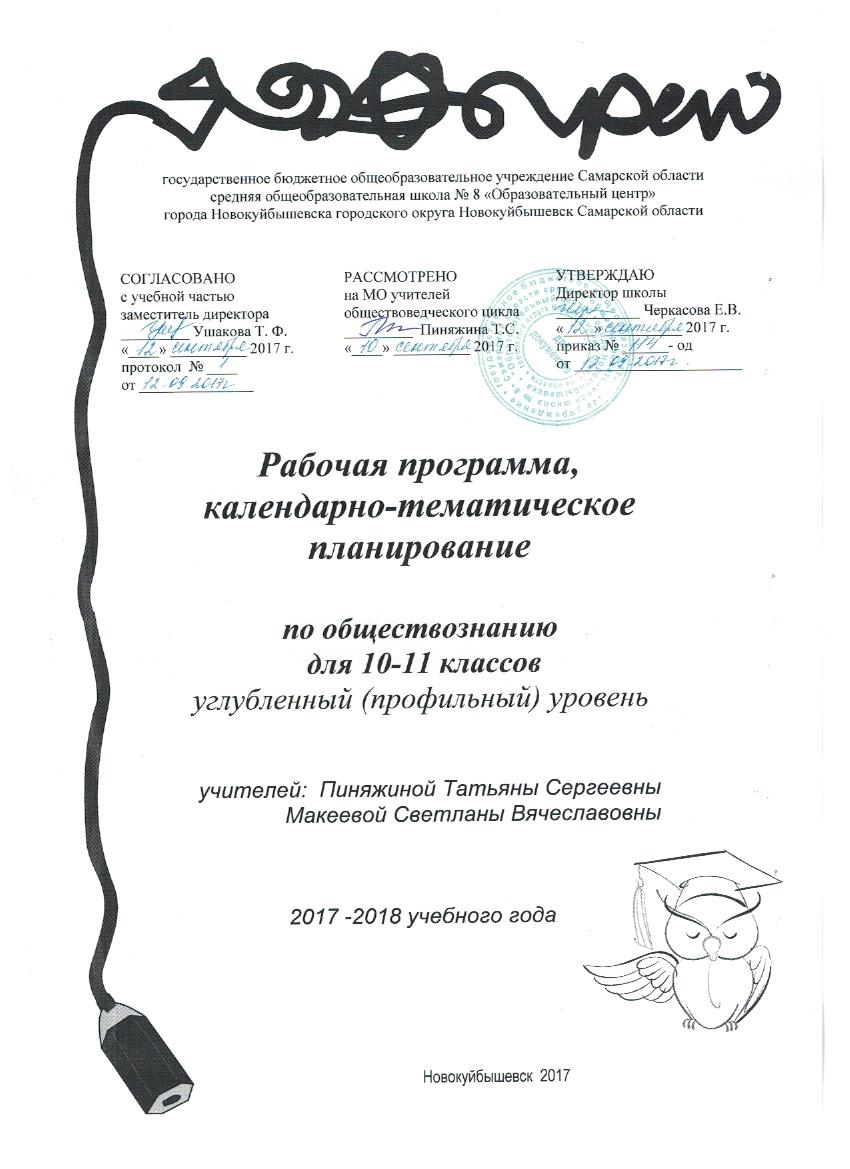 Рабочая  программа  10-11  класс  по обществознанию углубленный (профильный) уровень..  Пояснительная запискаРабочая программа по обществознанию углубленный (профильный) уровень для 10-11 классов составлена на основе:- Закона «Об образовании в Российской Федерации» от 29.12.2012 года № 273-ФЗ;- Федерального компонента государственного образовательного стандарта основного общего образования по литературе, утвержденного приказом министерства образования РФ от 05.03.2004 № 1089 «Об утверждении федерального компонента государственных образовательных стандартов начального общего, основного общего и среднего (полного) общего образования» с изменениями и дополнениями; -Авторской программы Л. Н. Боголюбова, Л.Ф. Иванова, А.Ю. Лазебникова "Обществознание.10—11 классы. Профильный уровень." (Сборник «Программы общеобразовательных учреждений. Обществознание. 6-11 классы».- М.: Просвещение, 2011 г.);ЦелиИзучение обществознания на углубленном (профильном) уровне среднего  общего образования направлено на достижение следующих целей:развитие личности в период ранней юности, ее духовной культуры, социального мышления, познавательного интереса к изучению социально-гуманитарных дисциплин; критического мышления, позволяющего объективно воспринимать социальную информацию и уверенно ориентироваться в ее потоке;воспитание общероссийской идентичности, гражданственности, социальной ответственности; приверженности к гуманистическим и демократическим ценностям, положенным в основу Конституции Российской Федерацииосвоение системы знаний, составляющих основы философии, социологии, политологии, социальной психологии, необходимых для эффективного взаимодействия с социальной средой и успешного получения последующего профессионального образования и самообразования;овладение умениями получения и осмысления социальной информации, систематизации полученных данных; освоение способов познавательной, коммуникативной, практической деятельности в характерных социальных ролях;формирование опыта применения полученных знаний и умений для решения типичных задач в области социальных отношений; в сферах: гражданской и общественной деятельности, межличностных отношений, включая отношения между людьми разных национальностей и вероисповеданий, познавательной, коммуникативной, семейно-бытовой деятельности; для самоопределения в области социальных и гуманитарных наук.В результате изучения обществознания на углубленном (профильном) уровне предусматривается формирование у учащихся общеучебных умений и навыков, универсальных способов деятельности и ключевых компетенций. В этом направлении приоритетами являются:- определение сущностных характеристик изучаемого объекта; самостоятельный выбор критериев для сравнения, сопоставления, оценки и классификации объектов;- использование элементов причинно-следственного и структурно-функционального анализа; - исследование реальных связей и зависимостей;- умение развернуто обосновать суждения, давать определения, приводить доказательства (в том числе от противного);- объяснение изученных положений на самостоятельно подобранных конкретных примерах;- поиск нужной информации по заданной теме в источниках различного типа и извлечение необходимойинформации из источников, созданных в различных знаковых системах (текст, таблица, график, аудиовизуальный ряд и др.); - отделение основной информации от второстепенной, критическое оценивание достоверности полученной информации;- передача содержание информации адекватно поставленной цели (сжато, полно, выборочно); - перевод информации из одной знаковой системы в другую (из текста в таблицу, из аудиовизуального ряда в текст и др.), выбор знаковых систем адекватно познавательной и коммуникативной ситуации;- выбор вида чтения в соответствии с поставленной целью (ознакомительное, просмотровое, поисковое и др.); - уверенная работа с текстами различных стилей, понимание их специфики; адекватное восприятие языка средств массовой информации; - владение навыками редактирования текста; - самостоятельное создание алгоритмов познавательной деятельности для решения задач творческого и поискового характера; - участие в проектной деятельности, в организации и проведении учебно-исследовательской работы: выдвижение гипотез, осуществление их проверки, владение приемами исследовательской деятельности, элементарными умениями прогноза (умение отвечать вопрос: «Что произойдет, если…»);- формулирование полученных результатов;- создание собственных произведений, идеальных моделей социальных объектов, процессов, явлений, в том числе с использованием мультимедийных технологий, реализация оригинального замысла, использование разнообразных (в том числе художественных) средств, умение импровизировать; - использование мультимедийными ресурсами и компьютерными технологиями для обработки, передачи, систематизации информации, создания баз данных, презентации результатов познавательной и практической деятельность;- владение основными видами публичных выступлений ( высказывание, монолог, дискуссия, полемика), следование этическим нормам и правилам ведения диалога (диспута). Общая характеристика учебного предметаПринципы углубления учебного курса «Обществознание»Профильное обучение предполагает дифференцированное и индивидуальное обучение за счет изменений в структуре образовательного процесса, создаются условия для образования старшеклассников в соответствии с их профессиональными интересами и намерениями в отношении продолжения образования.В связи с этим интегрированный учебный предмет «Обществознание», включающий вопросы экономики и права, в ГБОУ СОШ №8 «ОЦ» г.Новокуйбышевска расширен предметами «Экономика» и «Право» в соответствии с запросами обучающихся.«Экономика» и «Право», изучающиеся на базовом уровне, являются «надстройками» профильного учебного предмета «Обществознание», и, таким образом, «Обществознание» становится в полной мере углубленным и способствует удовлетворению профессиональных интересов обучающихся. Кроме того, углубление представлено краткосрочными элективными курсами, которые углубляют учебный материал по отдельным темам курса «Обществознание», выбранными самими обучающимися. Выбор элективных курсов производится дважды в учебном году (сентябрь, январь).Углубление представлено также через внеурочные курсы и курсы дополнительного образования, которые ведутся преподавателями вузов. Содержание курса на углубленном (профильном) уровне обеспечивает преемственность по отношению к основной школе путем углубленного изучения некоторых социальных объектов, рассмотренных ранее. Наряду с этим, вводятся ряд новых, более сложных проблем, понимание которых необходимо современному человеку; изучаются вопросы, являющиеся основой для будущей профессиональной подготовки в области социальных дисциплин.Освоение нового содержания осуществляется с опорой на межпредметные связи с курсами истории, географии, литературы и др.3.  Место предмета в учебном планеУчебный план ГБОУ СОШ №8 «ОЦ» г. Новокуйбышевска предусматривает изучение обществознания углубленный (профильный) уровень в объеме  3 часов в неделю в 10-11 классах, всего 204 часа.  Федеральным базисным учебным планом на изучение предмета «Обществознание» (углубленный (профильный) уровень в 10-11 классах отводится по 102 чаа в каждом классе (3 часа в неделю). В соответствии с календарным учебным графиком продолжительность времени составляет 34 учебные недели. Соответственно на преподавание обществознания углубленный (профильный) уровень в 10-11 классах отведено по 102 часа в каждом классе.Авторская программа «Обществознание» 10-11 классы, (профильный уровень) авторов Л. Н. Боголюбов, Л. Ф. Иванова, А. Ю. Лазебникова /Программы общеобразовательных учреждений. Обществознание. 6-11 классы.- М.: Просвещение, 2011 в 10 классе рассчитана на 105 часов (в том числе 25 часов - резервное время). В рабочей программе предусмотрено изучение данного курса в объеме 102 часа за счет сокращения количества часов резервного времени в авторской программе на 3 часа (22 часа по рабочей программе). 4 Содержание учебного предмета10 класс:Раздел 1. Социально-гуманитарные знания и профессиональная деятельность Курс обществознания. Краткая характеристика изучаемого курса. Методика работы. Специфика социально-гуманитарного знания . Социальные науки, их классификацияСпецифика социально-гуманитарного знания. Социальные науки, их классификация. Основные этапы развития социально-гуманитарного знания. Профессиональные образовательные учреждения. Основные профессии социально-гуманитарного профиля.Введение в философию. Место философии в системе обществознания. ФИЛОСОФИЯ И НАУКА. СУЩНОСТЬ ЧЕЛОВЕКА КАК ПРОБЛЕМА ФИЛОСОФИИ. Человечество как результат биологической и социокультурной эволюции. Понятие информации. Мышление и деятельность. ПОНЯТИЕ КУЛЬТУРЫ. МНОГООБРАЗИЕ И ДИАЛОГ КУЛЬТУР. Потребности и интересы. Свобода и необходимость в человеческой деятельности.Социум как особенная часть мира. Факторы изменения социума. Типология обществ. Системное строение общества. Многообразие и неравномерность процессов общественного развития. Формации и цивилизации. Процессы глобализации и становление единого человечества.Раздел 2. Общество и человек Введение в социологию. Социология как наука. Общество как форма совместной жизнедеятельности людей. Социальное взаимодействие и общественные отношения. Социальные группы, их классификация. Маргинальные группы. Социальные институты. СОЦИАЛЬНАЯ ИНФРАСТРУКТУРА.Социальная стратификация и мобильность. Социальные интересы. Социальный конфликт и пути его разрешения.Социализация индивида. Социальное поведение. Социальная роль. Социальные роли в юношеском возрасте. Социальный контроль. Социальные ценности и нормы. РОЛЬ ПРАВА В ЖИЗНИ ОБЩЕСТВА. Правовая культура. Отклоняющееся поведение, его формы и проявления. Социальные последствия отклоняющегося поведения.Молодежь как социальная группа. Особенности молодежной субкультуры. ПРОБЛЕМЫ МОЛОДЕЖИ ВСОВРЕМЕННОЙ РОССИИ.Экономические институты. Влияние экономики на социальную структуру. ЭКОНОМИКА И КУЛЬТУРА. КАЧЕСТВО И УРОВЕНЬ ЖИЗНИ. ЭКОНОМИКА И ПОЛИТИКАРаздел 3. Деятельность как способ существования. Социология труда. Социальное партнерство и ПЕРСПЕКТИВЫ ЕГО РАЗВИТИЯ В РОССИИ.Раздел 4.Сознание и познание. ВИДЫ И УРОВНИ ЧЕЛОВЕЧЕСКИХ ЗНАНИЙ. ТЕОРЕТИЧЕСКОЕ И ОБЫДЕННОЕ СОЗНАНИЕ. Мировоззрение, его виды и формы. МИФОЛОГИЧЕСКОЕ И РАЦИОНАЛЬНО-ЛОГИЧЕСКОЕ ЗНАНИЕ. Религия. Мораль. Нравственная культура. Право. Искусство.ОНТОЛОГИЯ И ТЕОРИЯ ПОЗНАНИЯ. ПРОБЛЕМА ПОЗНАВАЕМОСТИ МИРА. Наука, ОСНОВНЫЕ ОСОБЕННОСТИ МЕТОДОЛОГИИ НАУЧНОГО МЫШЛЕНИЯ. Понятие научной истины, ее критерии. Относительность истины. Дифференциация и интеграция научного знания. Особенности социального познания. ДУХОВНАЯ ЖИЗНЬ ЛЮДЕЙ. Общественное и индивидуальное сознание. Самосознание и его роль в развитии личности.Социальная и личностная значимость образования. РОЛЬ И ЗНАЧЕНИЕ НЕПРЕРЫВНОГО ОБРАЗОВАНИЯ В ИНФОРМАЦИОННОМ ОБЩЕСТВЕРаздел 5. Личность. Межличностные отношения.Семья и брак как социальные институты. Традиционные семейные ценности. ТЕНДЕНЦИИ РАЗВИТИЯ СЕМЬИ В СОВРЕМЕННОМ МИРЕ. ПРОБЛЕМЫ НЕПОЛНЫХ СЕМЕЙ. Демографическая и семейная политика в Российской Федерации. КУЛЬТУРА БЫТОВЫХ ОТНОШЕНИЙ.Этническое многообразие современного мира. ЭТНОС И НАЦИЯ. Этнокультурные ценности и традиции. МЕНТАЛЬНЫЕ ОСОБЕННОСТИ ЭТНОСА. Межнациональное сотрудничество и конфликты. Конституционные основы национальной политики в Российской Федерации.Роль религии в жизни общества. Мировые религии. Религиозные объединения и организации в России. ЦЕРКОВЬ КАК ОБЩЕСТВЕННЫЙ ИНСТИТУТ. ПРИНЦИП СВОБОДЫ СОВЕСТИ.СОЦИАЛЬНЫЕ ПРОБЛЕМЫ СОВРЕМЕННОЙ РОССИИ. Конституционные основы социальной политики Российской Федерации.Социальная психология как наука.Общение как обмен информацией. ОСОБЕННОСТИ ОБЩЕНИЯ В ИНФОРМАЦИОННОМ ОБЩЕСТВЕ. Общение как межличностное взаимодействие. Конформность, нонконформность, самоопределение личности. Общение как взаимопонимание. Идентификация в межличностном общении. Конфликт. ОБЩЕНИЕ В ЮНОШЕСКОМ ВОЗРАСТЕ.Индивид, индивидуальность, личность. ПЕРИОДИЗАЦИЯ РАЗВИТИЯ ЛИЧНОСТИ. НАПРАВЛЕННОСТЬ ЛИЧНОСТИ. Социальная установка. Ролевое поведение. Тендерное поведение.Межличностные отношения в группах. Этнические и религиозные взаимоотношения. Группы условные. Референтная группа. Интеграция в группах разного уровня развития. Групповая сплоченность. АНТИСОЦИАЛЬНЫЕ ГРУППЫ. ОСОБАЯ ОПАСНОСТЬ КРИМИНАЛЬНЫХ ГРУПП. Межличностная совместимость. Дружеские отношения. Групповая дифференциация. Стиль лидерства. Взаимоотношения в ученических группах.Психология семейных взаимоотношений. Воспитание в семье.Итоговое повторение Содержание тем учебного предмета 11 классе:Раздел 1. Социальное развитие современного общества.Общество как форма совместной жизнедеятельности людей. Социальное взаимодействие и общественные отношения. Социальные группы, их классификация. Маргинальные группы.Социальные институты. СОЦИАЛЬНАЯ ИНФРАСТРУКТУРА.Социальная стратификация и мобильность. Социальные интересы. Социальный конфликт и пути его разрешения.Социализация индивида. Социальное поведение. Социальная роль.Молодежь как социальная группа. Особенности молодежной субкультуры. ПРОБЛЕМЫ МОЛОДЕЖИ ВСОВРЕМЕННОЙ РОССИИ.Экономические институты. Влияние экономики на социальную структуру. ЭКОНОМИКА И КУЛЬТУРА. КАЧЕСТВО И УРОВЕНЬ ЖИЗНИ. ЭКОНОМИКА И ПОЛИТИКА.. Социальное партнерство и ПЕРСПЕКТИВЫ ЕГО РАЗВИТИЯ В РОССИИ.Семья и брак как социальные институты. Традиционные семейные ценности. ТЕНДЕНЦИИ РАЗВИТИЯ СЕМЬИ В СОВРЕМЕННОМ МИРЕ. ПРОБЛЕМЫ НЕПОЛНЫХ СЕМЕЙ. Демографическая и семейная политика в Российской Федерации. КУЛЬТУРА БЫТОВЫХ ОТНОШЕНИЙ.Этническое многообразие современного мира. ЭТНОС И НАЦИЯ. Этнокультурные ценности и традиции. МЕНТАЛЬНЫЕ ОСОБЕННОСТИ ЭТНОСА. Межнациональное сотрудничество и конфликты. Конституционные основы национальной политики в Российской Федерации.Роль религии в жизни общества. Мировые религии. Религиозные объединения и организации в России. ЦЕРКОВЬ КАК ОБЩЕСТВЕННЫЙ ИНСТИТУТ. ПРИНЦИП СВОБОДЫ СОВЕСТИ.СОЦИАЛЬНЫЕ ПРОБЛЕМЫ СОВРЕМЕННОЙ РОССИИ. Конституционные основы социальной политики Российской Федерации.Раздел 2. Политическая жизнь современного обществаПолитология как наука.Власть и политика. ТИПОЛОГИЯ ВЛАСТНЫХ ОТНОШЕНИЙ. Легитимация власти.Политика как общественное явление. Политическая система, ее структура и функции.Государство в политической системе. Понятие бюрократии. Основные направления политики государства. Политический режим. Типы политических режимов. Демократия и ее основные ценности и признаки. ПРОБЛЕМЫ СОВРЕМЕННОЙ ДЕМОКРАТИИ. ДЕЛЕГИРОВАНИЕ ВЛАСТНЫХ ПОЛНОМОЧИЙ. Парламентаризм. РАЗВИТИЕ ТРАДИЦИЙ ПАРЛАМЕНТСКОЙ ДЕМОКРАТИИ В РОССИИ.Гражданское общество. ОБЩЕСТВЕННЫЙ КОНТРОЛЬ ЗА ДЕЯТЕЛЬНОСТЬЮ ИНСТИТУТОВ ПУБЛИЧНОЙ ВЛАСТИ. Истоки и опасность политического экстремизма в современном обществе.Политическая идеология. Политические партии и движения. Становление многопартийности в России. Политическая элита. ТИПОЛОГИЯ ЭЛИТ, ОСОБЕННОСТИ ИХ ФОРМИРОВАНИЯ В СОВРЕМЕННОЙ РОССИИ.Понятие политического лидерства. ТИПОЛОГИЯ ЛИДЕРСТВА. Группы давления (лоббирование). Выборы в демократическом обществе. Избирательная кампания. ИЗБИРАТЕЛЬНЫЕ ТЕХНОЛОГИИ. Человек в политической жизни. Политическое участие. ПОНЯТИЕ ПОЛИТИЧЕСКОЙ КУЛЬТУРЫ. ПОЛИТИЧЕСКАЯ ПСИХОЛОГИЯ И ПОЛИТИЧЕСКОЕ ПОВЕДЕНИЕ.Политический процесс, его формы. Особенности политического процесса в современной России. Место и роль СМИ в политическом процессе. Политический конфликт, пути его урегулирования. СОВРЕМЕННЫЙ ЭТАП ПОЛИТИЧЕСКОГО РАЗВИТИЯ РОССИИ.Раздел 3. Духовная культура. ПОНЯТИЕ КУЛЬТУРЫ. МНОГООБРАЗИЕ И ДИАЛОГ КУЛЬТУР. Потребности и интересы. Свобода и необходимость в человеческой деятельности.ВИДЫ И УРОВНИ ЧЕЛОВЕЧЕСКИХ ЗНАНИЙ. ТЕОРЕТИЧЕСКОЕ И ОБЫДЕННОЕ СОЗНАНИЕ. Мировоззрение, его виды и формы. МИФОЛОГИЧЕСКОЕ И РАЦИОНАЛЬНО-ЛОГИЧЕСКОЕ ЗНАНИЕ. Религия. Мораль. Нравственная культура. Право. Искусство.ПРОБЛЕМА ПОЗНАВАЕМОСТИ МИРА. Наука, ОСНОВНЫЕ ОСОБЕННОСТИ МЕТОДОЛОГИИ НАУЧНОГО МЫШЛЕНИЯ. Понятие научной истины, ее критерии. Относительность истины. Дифференциация и интеграция научного знания. Особенности социального познания.ДУХОВНАЯ ЖИЗНЬ ЛЮДЕЙ. Общественное и индивидуальное сознание. Самосознание и его роль в развитии личности.Социальная и личностная значимость образования. РОЛЬ И ЗНАЧЕНИЕ НЕПРЕРЫВНОГО ОБРАЗОВАНИЯ В ИНФОРМАЦИОННОМ ОБЩЕСТВЕ. Роль религии в жизни общества. Мировые религии. Религиозные объединения и организации в России. ЦЕРКОВЬ КАК ОБЩЕСТВЕННЫЙ ИНСТИТУТ. ПРИНЦИП СВОБОДЫ СОВЕСТИ.Раздел 4. Современный этап мирового развития.Социум как особенная часть мира. Факторы изменения социума. Типология обществ. Системное строение общества. Многообразие и неравномерность процессов общественного развития. Формации и цивилизации. Процессы глобализации и становление единого человечества.Этническое многообразие современного мира. ЭТНОС И НАЦИЯ. Этнокультурные ценности и традиции. Межнациональное сотрудничество и конфликты. СОЦИАЛЬНЫЕ ПРОБЛЕМЫ СОВРЕМЕННОЙ РОССИИ 5. Требования к уровню подготовки выпускников, обучающихся по данной программеВ результате изучения обществознания на профильном уровне ученик должен:знать/понимать:социальные свойства человека, его место в системе общественных отношений;закономерности развития общества как сложной самоорганизующейся системы;основные социальные институты и процессы;различные подходы к исследованию проблем человека и общества;особенности различных общественных наук, основные пути и способы социального и гуманитарного познания;уметь:характеризовать с научных позиций основные социальные объекты (факты, явления, процессы, институты), их место и значение в жизни общества как целостной системы; проблемы человека в современном обществе;осуществлять комплексный поиск, систематизацию и интерпретацию социальной информации по определенной теме из оригинальных неадаптированных текстов (философских, научных, правовых, политических, публицистических);анализировать и классифицировать социальную информацию, представленную в различных знаковых системах (текст, схема, таблица, диаграмма, аудиовизуальный ряд); переводить ее из одной знаковой системы в другую;сравнивать социальные объекты, выявляя их общие черты и различия; устанавливать соответствия между существенными чертами и признаками социальных явлений и обществоведческими терминами, понятиями; сопоставлять различные научные подходы; различать в социальной информации факты и мнения, аргументы и выводы;объяснять внутренние и внешние связи (причинно-следственные и функциональные) изученных социальных объектов (включая взаимодействия человека и общества, общества и природы, общества и культуры, подсистем и структурных элементов социальной системы, социальных качеств человека);раскрывать на примерах важнейшие теоретические положения и понятия социально-экономических и гуманитарных наук;участвовать в дискуссиях по актуальным социальным проблемам;формулировать на основе приобретенных социально-гуманитарных знаний собственные суждения и аргументы по определенным проблемам;оценивать различные суждения о социальных объектах с точки зрения общественных наук;подготавливать аннотацию, рецензию, реферат, творческую работу, устное выступление;осуществлять индивидуальные и групповые учебные исследования по социальной проблематике;применять социально-экономические и гуманитарные знания в процессе решения познавательных и практических задач, отражающих актуальные проблемы жизни человека и общества;использовать приобретенные знания и умения в практической деятельности и повседневной жизни  для:эффективного выполнения типичных социальных ролей; сознательного взаимодействия с социальными институтами;ориентировки в актуальных общественных событиях и процессах; выработки собственной гражданской позиции;оценки общественных изменений с точки зрения демократических и гуманистических ценностей, лежащих в основе Конституции Российской Федерации;самостоятельного поиска социальной информации, необходимой для принятия собственных решений; критического восприятия информации, получаемой в межличностном общении и массовой коммуникации;нравственной оценки социального поведения людей;предвидения возможных последствий определенных социальных действий субъектов общественных отношений;ориентации в социальных и гуманитарных науках, их последующего изучения в учреждениях среднего и высшего профессионального образования;осуществления конструктивного взаимодействия людей с разными убеждениями, культурными ценностями и социальным положением;приобретения практического опыта деятельности, предшествующей профессиональной, в основе которой лежит данный учебный предмет. (абзац введен Приказом Минобрнауки России от 10.11.2011 N 2643)6.  Описание учебно-методического и материально-технического обеспечения образовательной деятельности:Учебно-методический комплексОбществознание: 10 класс: учеб. для общеобразоват. учреждений: профил. уровень / Л. Н. Боголюбов, А. Ю. Лазебникова, Н. М. Смирнова [ и др.]; под. ред. Л. Н. Боголюбова [ и др.]; Рос. Акад. Наук, Рос. Акад. Образования, изд-во «Просвещение». - М. : Просвещение, 2015.- 416с.- (академический школьный учебник)Обществознание: 11 класс: учеб. для общеобразоват. учреждений: профил. уровень /Л. Н. Боголюбов, А. Ю. Лазебникова, А.Т.Кинкулькин и др.[ и др.]; Рос. Акад. Наук, рос. Акад. Образования, изд-во «Просвещение».- М. : Просвещение, 2015.- 432 с.- (Академический школьный учебник)Сорокина Е.Н. Поурочные разработки по обществознанию. Профильный уровень: 10 класс. – М.: ВАКО, 2008.- 512с. (В помощь школьному учителю).Сорокина Е.Н. Поурочные разработки по обществознанию. Профильный уровень: 11 класс. – М.: ВАКО, 2009.- 272с. (В помощь школьному учителю)Технические средства обучения1.Проектор.2.Компьютер.3.Интерактивная доска.4.Карты.   Дидактический материал.  Кишенкова О.В. ЕГЭ. Обществознание: универсальный справочник/ О.В. Кишенкова, Н.Н.Семке.-М.: ЭКСМО, 2010.- 464с.Корнева Т.А. Повторительно-обобщающие уроки по обществознанию. 8-11 классы. - М.: Издательство «Глобус», 2009. -302 с.Медведева В.С. Обществознание. 9-11 классы: тестовые задания. Волгоград: Учитель, 2008. – 127 с.Обществознание. 10-11 классы: уроки учительского мастерства/ сост. Т.А.Корнева.- Волгоград: Учитель, 2006.-270с.Обществознание в схемах и таблицах. Эффективная подготовка к ЕГЭ. / А.В. Махоткин , Н.В. Махоткина. – Издательство Эксмо-Пресс, 2011.-368с.Сазонова Т.Г. Обществознание в таблицах и схемах. – Издание 2-е, испр. и доп. СПб.: ООО «Виктория плюс», 2009.- 80 с.Синова И.В.Справочник по обществознанию с вопросами для самопроверки. 9-11 классы. – СПб.: Издательский Дом «Литера», 2012.- 256 с.Семке Н. Н. ЕГЭ. Обществознание. Экспресс-подготовка / Н. Н. Семке. – М. : Эксмо, 2012. – 256 с. – (100 дней до ЕГЭ)./электронный вариант/.Обществознание. Практикум. 11 класс: пособие для общеобразоват. учреждений : профил. уровень / [Л. Н. Боголюбов, Ю. И. Аверьянов, Н. И. Городецкая и др.]; под ред. Л. Н. Боголюбова. — М. : Просвещение, 2012. —160 с./электронный вариант/ Требования к уровню подготовки выпускников:В результате изучения курса «Обществоведение» на профильном уровне ученик должен:Знать/понимать:Социальные свойства человека, его место в системе общественных отношений;Закономерности развития общества как сложной самоорганизующейся системы;Основные социальные институты и процессы;Различные подходы к исследованию человека и общества;Особенности различных общественных наук, основные пути и способы социального и гуманитарного познания;Уметь:Характеризовать с научных позиций основные социальные объекты (факты, явления, процессы, институты), их место и значение в жизни общества как целостной системы;Осуществлять комплексный поиск, систематизацию, интерпретацию социальной информации по определенной теме из оригинальных и неадаптированных текстов;Анализировать и классифицировать социальную информацию, представленную в различных знаковых системах, переводить ее из одной знаковой системы в другую;Сравнивать социальные объекты, выявляя их общие черты и различия;Объяснять причинно-следственные и функциональные связи изученных социальных объектов;Раскрывать на примерах важнейшие теоретические положения и понятия социально-экономических и гуманитарных наук;Участвовать в дискуссиях по актуальным социальным проблемам;Формулировать на основе приобретенных знаний собственные суждения и аргументы по определенным проблемам4Оценивать различные суждения о социальных объектах с точки зрения общественных наук;Подготовить аннотацию, рецензию. Реферат, творческую работу, устное выступление;Применять знания в процессе решения познавательных и практических задач, отражающих актуальные проблемы жизни человека и общества;Использовать приобретенные знания и умения в практической деятельности и повседневной жизни для:Эффективного выполнения социальных ролей; сознательного взаимодействия с социальными институтами;Ориентировки в актуальных общественных событиях и процессах; выработки собственной гражданской позиции;Оценки общественных изменений с точки зрения демократических и гуманистических ценностей;Самостоятельного поиска социальной информации, необходимой для принятия собственных решений, критического восприятия информации, получаемой в межличностном общении и в массовой коммуникации;Нравственной оценки социального поведения людей;Предвидения возможных последствий определенных социальных действий;Ориентации в социальных и гуманитарных науках, их последующего изучения в учреждениях среднего и высшего профессионального образования.Название тем, разделов, уроковЗУН, приобретённые на урокахПовторениеТСОДата123456ТЕМА 1 Социально-гуманитарные знания и профессиональная деятельность (12 ч)ТЕМА 1 Социально-гуманитарные знания и профессиональная деятельность (12 ч)ТЕМА 1 Социально-гуманитарные знания и профессиональная деятельность (12 ч)ТЕМА 1 Социально-гуманитарные знания и профессиональная деятельность (12 ч)ТЕМА 1 Социально-гуманитарные знания и профессиональная деятельность (12 ч)ТЕМА 1 Социально-гуманитарные знания и профессиональная деятельность (12 ч)1 Водный урокЗнать:-задачи и особенности учебного курса;Человек и общество. Обществознание2Наука и философияЗнать:-естественнонаучные и социально-гуманитарные знания, их общие черты и отличия.Уметь:-анализировать и классифицировать социальную информацию;-применять полученные знания на практике.Наука. Природа. Человек3 Место философии в системе обществознанияЗнать:-философия и наука;-специфика философского знания.Уметь:-осуществлять индивидуальные и групповые учебные исследования по заданной проблематике;-раскрывать на примерах важнейшие теоретические положения и понятия социально-экономических и гуманитарных наук;-оценивать различные суждения о социальных объектах с точки зрения общественных наук.Философия4 Древние мыслители о мире и человекеЗнать: -мифологическое сознание древнего человека;-древнеиндийская философия;-философия древней Греции.Уметь:-подготавливать аннотацию, рецензию, , творческую работу, устное выступление;-осуществлять комплексный поиск, систематизацию и интерпретацию информации по определённой теме из неадаптированных текстов.Аристотель. Буддизм. Конфуций. Электронный учебник «Обществознание 8-11 класс»5Философия и общественные науки в Новое время. Лабораторное занятие.Знать: -взгляды на общество и человека в средние века индустриальную эпоху;-Р. Бэкон, У. Оккам,  М. Лютер, Н. Макиавелли и Т. Гоббс;-просвещение.Уметь:-анализировать и классифицировать социальную информацию, представленную в различных знаковых системах;-осуществлять комплексный поиск, систематизацию и интерпретацию информации по определённой теме из неадаптированных текстов.Философия. Общественные науки. Просвещение.6Философия и общественные науки в Новейшее время.Знать: -социально философскую мысль XX века, социалистический идеал, технократизм;-экзистенциализм.Уметь:-осуществлять комплексный поиск, систематизацию и интерпретацию информации по определённой теме из неадаптированных текстов;-формулировать на основе приобретённых знаний собственное суждение и аргументы по определённым проблемам.Философия. Общественные науки7Русская философская мысль XI-XVIII вв.Знать: -киевский митрополит Илларион «Слово о законе и благодати»;-«Москва -Третий Рим»;-обособление философии от богословия;-братья Лихуды;-«Учёная дружина Петра I»-философская мысль XVIII века.Уметь:-подготавливать аннотацию, рецензию, реферат, творческую работу, устное выступление;-осуществлять комплексный поиск, систематизацию и интерпретацию информации по определённой теме из неадаптированных текстов;-участвовать в дискуссиях по заданным проблемам.Илларион. Братья Лихуды. Пётр I.8Русская философская мысль XIX-XX вв. Практическое занятие.Знать: -философские искания XIX века;-общественная мысль России;-философия Чаадаева;-славянофильство и западничество;-философские взгляды В.С. Соловьёва;-Н. Бердяев.Уметь:-осуществлять индивидуальные и групповые учебные исследования по заданной проблематике;-осуществлять комплексный поиск, систематизацию и интерпретацию информации по определённой теме из неадаптированных текстов;-анализировать и классифицировать социальную информацию, представленную в различных знаковых системах.Философия. «Философические письма»П.А. Чаадаева. Западничество. Славянофильство.9Профессиональная деятельность в сфере социально-гуманитарного знания.Знать: -потребности современного общества в специалистах социально-гуманитарного профиля;-общественные потребности и мир профессий;-профессиональные требования и конкуренция на рынке труда;-мотивы выбора профессии.Уметь:-объяснять внутренние и внешние связи изученных социальных объектов;-раскрывать на примерах важнейшие теоретические положения.Профессия. Рынок труда. Потребности.10Основные профессии социально-гуманитарного профиля.Знать: -характеристика профессий социально-гуманитарного профиля;-политолог;-социолог;-психолог;-преподаватель, социальный педагог. Уметь:-применять социально-экономические и гуманитарные знания в процессе решения познавательных и практических задач, отражающих актуальные проблемы в жизни человека и общества;-участвовать в дискуссиях по актуальным социальным проблемам.11Профессиональные образовательные учреждения.Знать: -профессиональные образовательные учреждения;-университеты;-институты;-техникумы;-колледжи.Уметь:-анализировать и классифицировать социальную информацию, представленную в различных знаковых системах;-осуществлять комплексный поиск, систематизацию и интерпретацию информации по определённой теме из неадаптированных текстов.Образование. Профессия.12Повторительно-обобщающий урокЗнать:-тему «Социально-гуманитарные знания и профессиональная деятельность»Уметь:-применять обществоведческие знания в процессе решения познавательных и практических задач отражающих актуальные проблемы жизни человека и общества;-участвовать в дискуссиях по актуальным социальным проблемам;-раскрывать на примерах важнейшие теоретические положения.ТЕМА 2 Общество и человек (20 ч)ТЕМА 2 Общество и человек (20 ч)ТЕМА 2 Общество и человек (20 ч)ТЕМА 2 Общество и человек (20 ч)ТЕМА 2 Общество и человек (20 ч)ТЕМА 2 Общество и человек (20 ч)13Происхождение человека и становление общества.Знать:-происхождение человека и становление общества;-антропогенез;-тотемы, табу.Уметь:-объяснять внутренние и внешние связи (причинно-следственные функциональные) изученных социальных объектов;-применять социально-экономические и социальные знания в процессе решения познавательных и практических задач;-осуществлять комплексный поиск, систематизацию и интерпретацию социальной информации по определённой теме из оригинальных неадаптированных текстов.Человек. Теория Дарвина. Общество.14Человечество как результат биологической и социо-культурной эволюции.Знать:-человечество;-исторический тип;-различные точки зрения на человечество Н. Я. Данилевского, О. Шпенглера, Н.Н. Трубникова, К.Э. Циолковского.Уметь:-осуществлять комплексный поиск, систематизацию и интерпретацию информации по определённой теме из неадаптированных текстов;-характеризовать с научных позиций основные социальные объекты, их место и значение в жизни общества;-участвовать в дискуссиях по актуальным социальным проблемам.Человек. Революция. Культура.15Сущность человека как проблема философииЗнать:-антропогенез;-социогенез;-философская антропология;-философия Канта и Людвига Фейербаха;-человек – биосоциальная система.Уметь:-участвовать в дискуссиях по актуальным социальным проблемам;-формулировать на основе приобретённых знаний собственное суждение и аргументы по определённым проблемам;-осуществлять комплексный поиск, систематизацию и интерпретацию информации по определённой теме из неадаптированных текстовЧеловек. Философия. Индивид. Индивидуальность. Личность.16Мышление и деятельность. Практическое занятие.Знать:-мышление и деятельность;-соотношение мышления и языка.Уметь:-осуществлять индивидуальные и групповые учебные исследования по заданной проблематике;-анализировать и классифицировать социальную информацию, представленную в различных знаковых системах;-осуществлять комплексный поиск, систематизацию и интерпретацию информации по определённой теме из неадаптированных текстов.Деятельность. Мышление.Электронный учебник «Обществознание 8-11 класс»17Общество и общественные отношения.Знать:-общество;-социальные взаимодействия;-общественные взаимодействия;-общество как форма совместной жизнедеятельности людей.Уметь:-сравнивать социальные объекты, выявляя их общие черты и различия;-различать социальные информации факты и мнения, аргументы и выводы;-объяснять внутренние и внешние связи (причинно-следственные и функциональные) изученных социальных объектов;-раскрывать на примерах важнейшие теоретические положения и понятия социально-экономических и гуманитарных наук.Общество. Общественные отношения. Электронный учебник «Обществознание 8-11 класс»18Общество и социум.Знать:-закономерности общественного развития;-что отличает общество от социума;-уровни социально философского анализа общества;-общество и природа «вторая природа».Уметь:-объяснять внутренние и внешние связи (причинно-следственные и функциональные) изученных социальных объектов;-формулировать на основе приобретённых знаний собственное суждение и аргументы по определённым проблемам;-осуществлять комплексный поиск, систематизацию и интерпретацию информации по определённой теме из неадаптированных текстов.Общество. 19Системное строение общества.Знать:-системный подход к обществу;-социальная система, ее подсистема и элементы.Уметь:-объяснять внутренние и внешние связи (причинно-следственные и функциональные) изученных социальных объектов;-раскрывать на примерах важнейшие теоретические положения и понятия социально-экономических и гуманитарных наук;-осуществлять комплексный поиск, систематизацию и интерпретацию информации по определённой теме из неадаптированных текстов.Структура общества.20Социальная система и её среда. Лабораторное занятие.Знать:-общество как саморазвивающаяся система;-эволюция;-темпы развития общественных изменений.Уметь:-осуществлять комплексный поиск, систематизацию и интерпретацию информации по определённой теме из неадаптированных текстов;-объяснять внутренние и внешние связи (причинно-следственные и функциональные) изученных социальных объектов;-осуществлять индивидуальные и групповые учебные исследования по социальной проблематике.21Типология обществ.Знать:-традиционное общество;-индустриальное общество как техногенная цивилизация.Уметь:-применять социально-экономические и гуманитарные знания в процессе решения познавательных и практических задач, отражающих актуальные проблемы жизни человека и общества;-формулировать на основе приобретённых знаний собственное суждение и аргументы по определённым проблемам;-раскрывать на примерах важнейшие теоретические положения и понятия социально-экономических и гуманитарных наук.Типы обществ.Электронный учебник «Обществознание 8-11 класс»22Уровни рассмотрения общества. Знать:-социально-философский уровень;-историко – типологический; -социально-конкретный уровень.Уметь:-раскрывать на примерах важнейшие теоретические положения и понятия социально-экономических и гуманитарных наук;-сравнивать социальные объекты, выявляя их общие черты и различия;-характеризовать с научных позиций основные социальные объекты, их место и значение в жизни общества как целостная система.Общество.23Восток и Запад.Знать:-Восток и Запад в диалоге культур;-отличительные особенности цивилизаций восточного типа и западного.Уметь:-сравнивать социальные объекты, выявляя их общие черты и различия;-анализировать и классифицировать социальную информацию, представленную в различных знаковых системах;-осуществлять комплексный поиск, систематизацию и интерпретацию информации по определённой теме из неадаптированных текстов.Восточное и Западное общества.24Смысл и направленность общественного развития.Знать:-различные подходы к анализу мировой истории;-социальные картины мира;-конкретно-историческое знание.Уметь:-осуществлять комплексный поиск, систематизацию и интерпретацию информации по определённой теме из неадаптированных текстов;-участвовать в дискуссиях по актуальным социальным проблемам;-осуществлять индивидуальные, групповые, учебные исследования по социальной проблематике.Мировая история.25Формации и цивилизации.Знать:-теория локальных цивилизаций;-теория общественно-экономических формаций;-теория постиндустриального общества;-две ветви стадиального подхода к истории: общее и различия.Уметь:-сравнивать социальные объекты, выявляя их общие черты и различия;-формулировать на основе приобретённых знаний собственное суждение и аргументы по определённым проблемам;-применять социально-экономические и гуманитарные знания в процессе решения познавательных и практических задач, отражающих актуальные проблемы жизни человека и общества.Цивилизация26Цивилизация и культура. Практическое занятие.Знать:-понятие цивилизации;-что такое культура;-культурно-исторический тип.Уметь:-характеризовать с научных позиций основные социальные  объекты, их место и значение в жизни общества как целостная система;-осуществлять комплексный поиск, систематизацию и интерпретацию информации по определённой теме из неадаптированных текстов;-анализировать и классифицировать социальную информацию, представленную в различных знаковых системах.27Исторический процесс и его участники.Знать:-исторический процесс;- историческая наука;-философия истории;-роль народа в историческом процессе;-социальные группы и общественные объединения;-исторические личности.Уметь:-применять социально-экономические и гуманитарные знания в процессе решения познавательных и практических задач, отражающих актуальные проблемы жизни человека и общества;-раскрывать на примерах важнейшие теоретические положения и понятия социально-экономических и гуманитарных наук;-подготавливать аннотацию, рецензию, творческую работу, устное выступление.Исторический процессЭлектронный учебник «Обществознание 8-11 класс»28 Типы социальной динамики и факторы изменения социума.Знать:-функционирование общества;-социальное развитие;-типы социальной динамики: линейное движение, циклический тип, спиралевидный тип;-эволюция и революция;-реформы;-природные факторы;-духовный фактор;-материальный фактор.Уметь:-раскрывать на примерах важнейшие теоретические положения и понятия социально-экономических и гуманитарных наук;-объяснять внутренние и внешние связи (причинно-следственные и функциональные) изученных социальных объектов;-анализировать и классифицировать социальную информацию, представленную в различных знаковых системах.29Общественный прогресс.Знать:-прогресс и регресс;-критерии прогресса;-противоречивость прогресса.Уметь:-участвовать в дискуссиях по актуальным социальным проблемам;-применять социально-экономические и гуманитарные знания в процессе решения познавательных и практических задач, отражающих актуальные проблемы жизни человека и общества;-осуществлять комплексный поиск, систематизацию и интерпретацию информации по определённой теме из неадаптированных текстов.ПрогрессЭлектронный учебник «Обществознание 8-11 класс»30Многообразия и неравномерность процессов общественного развития.Знать:-многовариантность общественного развития;-историческая альтернатива;-единство многообразного общественного развития.Уметь:-применять социально-экономические и гуманитарные знания в процессе решения познавательных и практических задач, отражающих актуальные проблемы жизни человека и общества;-характеризовать с научных позиций основные социальные объекты, их место и значение в жизни общества как целостная система;-осуществлять комплексный поиск, систематизацию и интерпретацию информации по определённой теме из неадаптированных текстов.31Свобода и необходимость в человеческой деятельностиЗнать:-почему невозможна абсолютная свобода;-свобода- познанная необходимость;-свобода и произвол;- свобода и ответственность;-свобода выбора.Уметь:-объяснять внутренние и внешние связи (причинно-следственные и функциональные) изученных социальных объектов;-раскрывать на примерах важнейшие теоретические положения и понятия социально-экономических и гуманитарных наук;-участвовать в дискуссиях по актуальным социальным проблемам.Свобода32Повторительно-обобщающий урокЗнать:-тему «Общество и человек».Уметь:-анализировать и классифицировать социальную информацию, представленную в различных знаковых системах;-осуществлять индивидуальные, групповые, учебные исследования по социальной проблематике;-применять социально-экономические и гуманитарные знания в процессе решения познавательных и практических задач, отражающих актуальные проблемы жизни человека и общества.Электронное пособие по обществознанию 8-11 классТЕМА 3 Деятельность как способ существования людей (8 ч)ТЕМА 3 Деятельность как способ существования людей (8 ч)ТЕМА 3 Деятельность как способ существования людей (8 ч)ТЕМА 3 Деятельность как способ существования людей (8 ч)ТЕМА 3 Деятельность как способ существования людей (8 ч)ТЕМА 3 Деятельность как способ существования людей (8 ч)33Сущность и структура деятельности.Знать:-многообразие деятельности;-потребности и интересы;-социальные установки;-идеалы;-интуиция;-воля.Уметь:-анализировать и классифицировать социальную информацию, представленную в различных знаковых системах;-характеризовать с научных позиций основные социальные объекты, их место и значение в жизни общества как целостная система;-объяснять внутренние и внешние связи (причинно-следственные и функциональные) изученных социальных объектов.Структура деятельности.Электронный учебник «Обществознание 8-11 класс»34Типология деятельностиЗнать:-виды деятельности;-творческая деятельность;-природа творческой деятельности.Уметь:-раскрывать на примерах важнейшие теоретические положения и понятия социально-экономических и гуманитарных наук;-применять социально-экономические и гуманитарные знания в процессе решения познавательных и практических задач, отражающих актуальные проблемы в жизни человека и общества;-анализировать и классифицировать социальную информацию.Типы деятельности.35Деятельность в сфере духовной культурыЗнать:-создание и освоение духовных ценностей;-аксиология;-духовные ценности;-специализированная и неспециализированная духовная деятельность.Уметь:-оценивать различные суждения о социальных объектах с точки зрения общественных наук;-осуществлять комплексный поиск, систематизацию и интерпретацию информации по определённой теме из неадаптированных текстов;-характеризовать с научных позиций основные социальные объекты, их место и значение в жизни общества как целостная система.Духовная деятельность.36Духовная жизнь общества.Знать:-духовная жизнь общества;-освоение ценностей духовной культуры;-духовный мир человека.Уметь:-формулировать на основе приобретённых знаний собственное суждение и аргументы по определённым проблемам;-раскрывать на примерах важнейшие теоретические положения и понятия социально-экономических и гуманитарных наук;-объяснять внутренние и внешние связи (причинно-следственные и функциональные) изученных социальных объектов.Общество.Ценности.Электронный учебник «Обществознание 8-11 класс»37Трудовая деятельность. Практическое занятие.Знать:-трудовая деятельность;-социология труда;-социальные партнёрства и перспективы его развития в России.Уметь:-анализировать и классифицировать социальную информацию, представленную в различных знаковых системах;-осуществлять комплексный поиск, систематизацию и интерпретацию информации по определённой теме из неадаптированных текстов;-осуществлять индивидуальные и групповые учебные исследования по заданной проблематике.Трудовая деятельность.38Политическая деятельность.Знать:-политика;-политология;-политика как деятельность;-цели и средства политической деятельности;-политические действия.Уметь:-раскрывать на примерах важнейшие теоретические положения и понятия социально-экономических и гуманитарных наук;-объяснять внутренние и внешние связи (причинно-следственные и функциональные) изученных социальных объектов;-применять социально-экономические и гуманитарные знания в процессе решения познавательных и практических задач, отражающих актуальные проблемы в жизни человека и общества.Политика.Электронный учебник «Обществознание 8-11 класс»39Власть и властная деятельностьЗнать:-понятие власти;-классификация власти;-властная деятельность;-легитимность власти.Уметь:-характеризовать с научных позиций основные социальные объекты, их место и значение в жизни общества как целостная система;-объяснять внутренние и внешние связи (причинно-следственные и функциональные) изученных социальных объектов;-сравнивать социальные объекты, выявляя их общие черты и различия.Власть.40Повторительно-обобщающий урокЗнать:-тему « Деятельность как способ существования людей»Уметь:-применять социально-экономические и гуманитарные знания в процессе решения познавательных и практических задач, отражающих актуальные проблемы в жизни человека и общества;-формулировать на основе приобретённых знаний собственное суждение и аргументы по определённым проблемам;-осуществлять комплексный поиск, систематизацию и интерпретацию информации по определённой теме из неадаптированных текстов.Электронное пособие по обществознанию 8-11 классТЕМА 4 Сознание и познание (14 ч)ТЕМА 4 Сознание и познание (14 ч)ТЕМА 4 Сознание и познание (14 ч)ТЕМА 4 Сознание и познание (14 ч)ТЕМА 4 Сознание и познание (14 ч)ТЕМА 4 Сознание и познание (14 ч)41Проблема познаваемости мираЗнать:-онтология и теория познания;-проблема познаваемости мира;-понятие об агностицизме.Уметь:-участвовать в дискуссиях по заданным проблемам;-объяснять внутренние и внешние связи (причинно-следственные и функциональные) изученных социальных объектов;-характеризовать с научных позиций основные социальные объекты, их место и значение в жизни общества как целостная система.42Познавательная деятельность. Лабораторное занятиеЗнать:-познание как деятельность;-чувственные познания, его возможности и границы;-сущность и формы рационального познания.Уметь:-анализировать и классифицировать социальную информацию, представленную в различных знаковых системах;-осуществлять комплексный поиск, систематизацию и интерпретацию информации по определённой теме из неадаптированных текстов;-характеризовать с научных позиций основные социальные объекты, их место и значение в жизни общества как целостная система.Деятельность.43Истина и её критерии.Знать:-истина и её критерии;-объективная истина;Уметь:-применять социально-экономические и гуманитарные знания в процессе решения познавательных и практических задач, отражающих актуальные проблемы в жизни человека и общества;-сопоставлять различные научные подходы, различать в социальной информации факты и мнения, аргументы и выводы;-осуществлять комплексный поиск, систематизацию и интерпретацию информации по определённой теме из неадаптированных текстов.Истина.Электронный учебник «Обществознание 8-11 класс»44Абсолютная и относительная истины. Истина и заблуждение. Практическое занятиеЗнать:-абсолютная и относительная истина;-истина и заблуждение.Уметь:-осуществлять комплексный поиск, систематизацию и интерпретацию информации по определённой теме из неадаптированных текстов;-анализировать и классифицировать социальную информацию, представленную в различных знаковых системах;-характеризовать с научных позиций основные социальные объекты, их место и значение в жизни общества как целостная система.Истина.45Виды и уровни человеческих знанийЗнать:-миф и познание мира;-рационально-логическое знание;-гносеология;-жизненная практика.Уметь:-оценивать различные суждения о социальных объектах с точки зрения общественных наук;-раскрывать на примерах важнейшие теоретические положения и понятия социально-экономических и гуманитарных наук;-объяснять внутренние и внешние связи (причинно-следственные и функциональные) изученных социальных объектов.Мифы.46Жизненный опыт и здравый смыслЗнать:-опыт повседневной жизни;-народная мудрость и здравый смысл;-познание средствами искусства;-паранаука.Уметь:-анализировать и классифицировать социальную информацию, представленную в различных знаковых системах;-осуществлять комплексный поиск, систематизацию и интерпретацию информации по определённой теме из неадаптированных текстов;-сравнивать социальные объекты, выявляя их общие черты и различия.47Научное познание. Лабораторное занятие.Знать:-научное познание, его особенности;-два уровня научного знания;-методы научного познания.Уметь:-применять социально-экономические и гуманитарные знания в процессе решения познавательных и практических задач, отражающих актуальные проблемы в жизни человека и общества;-осуществлять комплексный поиск, систематизацию и интерпретацию информации по определённой теме из неадаптированных текстов;-характеризовать с научных позиций основные социальные объекты, их место и значение в жизни общества как целостная система.Научные методы. Наука.Электронный учебник «Обществознание 8-11 класс»48Дифференциация и интеграция научного знанияЗнать:-дифференциация и интеграция научного познания;-как происходят научные революции;-научное мышление и современный человек.Уметь:-раскрывать на примерах важнейшие теоретические положения и понятия социально-экономических и гуманитарных наук;-участвовать в дискуссиях по заданным проблемам;-объяснять внутренние и внешние связи (причинно-следственные и функциональные) изученных социальных объектов.49Социальное познание и его особенности. Практическое занятие.Знать:-особенности социального познания;-современные проблемы социальных и гуманитарных наук.Уметь:-объяснять внутренние и внешние связи (причинно-следственные и функциональные) изученных социальных объектов;-характеризовать с научных позиций основные социальные объекты, их место и значение в жизни общества как целостная система;-подготавливать аннотацию, рецензию, устное выступление.Познание.Электронный учебник «Обществознание 8-11 класс»50Знание и сознаниеЗнать:-что такое знание;-сознание индивидуальное и общественное;-сущность и особенности знания и сознания.Уметь:-оценивать различные суждения о социальных объектах с точки зрения общественных наук;-применять социально-экономические и гуманитарные знания в процессе решения познавательных и практических задач, отражающих актуальные проблемы в жизни человека и общества;-характеризовать с научных позиций основные социальные объекты, их место и значение в жизни общества как целостная система.Знание.51Теоретическое и обыденное сознание.Знать:-общественная психология;-идеология;-массовое сознание;-общественное мнение.Уметь:-анализировать и классифицировать социальную информацию, представленную в различных знаковых системах;-осуществлять комплексный поиск, систематизацию и интерпретацию информации по определённой теме из неадаптированных текстов;-применять социально-экономические и гуманитарные знания в процессе решения познавательных и практических задач, отражающих актуальные проблемы в жизни человека и общества.Сознание.52Самосознание и самооценкаЗнать:-что такое самосознание и самореализация;-этапы самопознания.Уметь:-характеризовать с научных позиций основные социальные объекты, их место и значение в жизни общества как целостная система;-объяснять внутренние и внешние связи (причинно-следственные и функциональные) изученных социальных объектов;-участвовать в дискуссиях по заданным проблемам.Самопознание.53Трудности познания человеком самого себя. Практическое занятие.Знать:-самооценка;-факторы, влияющие на самооценку;-способы повышения самооценки;-развитие самосознания и формирование личности;-Я-концепция.Уметь:-осуществлять индивидуальные и групповые учебные исследования по заданной проблематике;-применять социально-экономические и гуманитарные знания в процессе решения познавательных и практических задач, отражающих актуальные проблемы в жизни человека и общества;-формулировать на основе приобретённых знаний собственное суждение и аргументы по определённым проблемам.Самопознание.54Повторительно-обобщающий урокЗнать:-тему «Сознание и познание»Уметь:-анализировать и классифицировать социальную информацию, представленную в различных знаковых системах;-характеризовать с научных позиций основные социальные объекты, их место и значение в жизни общества как целостная система;-применять социально-экономические и гуманитарные знания в процессе решения познавательных и практических задач, отражающих актуальные проблемы в жизни человека и обществаЭлектронное пособие по обществознанию 8-11 классТЕМА 5 Личность. Межличностные отношения. (26 ч)ТЕМА 5 Личность. Межличностные отношения. (26 ч)ТЕМА 5 Личность. Межличностные отношения. (26 ч)ТЕМА 5 Личность. Межличностные отношения. (26 ч)ТЕМА 5 Личность. Межличностные отношения. (26 ч)ТЕМА 5 Личность. Межличностные отношения. (26 ч)55Индивид, индивидуальность личностиЗнать:-индивид;-индивидуальность;-три основных подхода к трактовке понятия личность.Уметь:-объяснять внутренние и внешние связи (причинно-следственные и функциональные) изученных социальных объектов;-осуществлять комплексный поиск, систематизацию и интерпретацию информации по определённой теме из неадаптированных текстов;-подготавливать аннотацию, рецензию, реферат, творческую работу, устное выступление.Индивид. Индивидуальность. Человек.Электронный учебник «Обществознание 8-11 класс»56Структура личности. Практическое занятие.Знать:-структуру личности;-устойчивость и изменчивость личности.Уметь:-участвовать в дискуссиях по заданным проблемам;-формулировать на основе приобретённых знаний собственное суждение и аргументы по определённым проблемам;-анализировать и классифицировать социальную информацию, представленную в различных знаковых системах.Личность57Периодизация развития личностиЗнать:-концепция периодизации возрастного развития;-виды ведущей деятельности детей.Уметь:-оценивать различные суждения о социальных объектах с точки зрения общественных наук;-объяснять внутренние и внешние связи (причинно-следственные и функциональные) изученных социальных объектов;-анализировать и классифицировать социальную информацию, представленную в различных знаковых системах.Личность.58Становление личностиЗнать:-три фазы становления личности;-рефлексия;-универсализация;-интенциальность.Уметь:-формулировать на основе приобретённых знаний собственное суждение и аргументы по определённым проблемам;-характеризовать с научных позиций основные социальные объекты, их место и значение в жизни общества как целостная система;-анализировать и классифицировать социальную информацию.59Направленность личностиЗнать:-социальное поведение;-структура направленности личности;-жизненные цели.Уметь:-раскрывать на примерах важнейшие теоретические положения и понятия социально-экономических и гуманитарных наук;-осуществлять индивидуальные и групповые учебные исследования по заданной проблематике;-объяснять внутренние и внешние связи (причинно-следственные и функциональные) изученных социальных объектов.Личность.60Социальная установка. Лабораторное занятие.Знать:-различные определения социальной установки;-основные свойства установок;-функции установок.Уметь:-осуществлять комплексный поиск, систематизацию и интерпретацию информации по определённой теме из неадаптированных текстов;-анализировать и классифицировать социальную информацию;-характеризовать с научных позиций основные социальные объекты, их место и значение в жизни общества как целостная система.Ценности. Убеждения.61Общение как обмен информацией.Знать:-что такое общение;-проблемы общения;-коммуникация и общение;-средства общения.Уметь:-характеризовать с научных позиций основные социальные объекты, их место и значение в жизни общества как целостная система;-объяснять внутренние и внешние связи (причинно-следственные и функциональные) изученных социальных объектов;-оценивать различные суждения о социальных объектах с точки зрения общественных наук.Общение.Электронный учебник «Обществознание 8-11 класс»62Вербальное и невербальное общение.Знать:-вербальное и невербальное общение;-особенности в современном мире.Уметь:-раскрывать на примерах важнейшие теоретические положения и понятия социально-экономических и гуманитарных наук;-осуществлять индивидуальные и групповые учебные исследования по заданной проблематике;-применять социально-экономические и гуманитарные знания в процессе решения познавательных и практических задач, отражающих актуальные проблемы в жизни человека и общества.Общение.63Общение как взаимодействие.Знать:-суть межличностного взаимодействия;-две стороны взаимодействия;-стратегия взаимодействия в процессе общения;-типы взаимодействия: кооперация и конкуренция.Уметь:-характеризовать с научных позиций основные социальные объекты, их место и значение в жизни общества как целостная система;-сравнивать социальные объекты, выявляя их общие черты и различия;-формулировать на основе приобретённых знаний собственное суждение и аргументы по определённым проблемам.Общение.Электронный учебник «Обществознание 8-11 класс»64Общение в юношеском возрасте. Практическое занятие.Знать:-общение в юношеском возрасте, его особенности;-интерактивное общение;-формы юношеского общения;Уметь:-осуществлять комплексный поиск, систематизацию и интерпретацию информации по определённой теме из неадаптированных текстов;-применять социально-экономические и гуманитарные знания в процессе решения познавательных и практических задач, отражающих актуальные проблемы в жизни человека и общества;-анализировать и классифицировать социальную информацию, представленную в различных знаковых системах.65Общение как взаимопониманиеЗнать:-как происходит восприятие;-механизмы социальной перцепции.Уметь:-характеризовать с научных позиций основные социальные объекты, их место и значение в жизни общества как целостная система;-оценивать различные суждения о социальных объектах с точки зрения общественных наук;-подготавливать аннотацию, рецензию, реферат, творческую работу, устное выступление.Общество.66Эффекты и стереотипы межличностного восприятия.Знать:-стереотипы и «эффекты восприятия»;-их влияние на взаимопонимание.Уметь:-осуществлять индивидуальные и групповые учебные исследования по заданной проблематике;-объяснять внутренние и внешние связи (причинно-следственные и функциональные) изученных социальных объектов;-характеризовать с научных позиций основные социальные объекты, их место и значение в жизни общества как целостная система.67Малые группыЗнать:-что такое малая группа;-групповые нормы;-малые группы как динамическая и социальная система.Уметь:-осуществлять комплексный поиск, систематизацию и интерпретацию информации по определённой теме из неадаптированных текстов;-сравнивать социальные объекты, выявляя их общие черты и различия;-раскрывать на примерах важнейшие теоретические положения и понятия социально-экономических и гуманитарных наук.Группы.68Классификация групп. Лабораторное занятиеЗнать:-группы условные;-референтная группа;межличностные отношения в группах;-интеграция в группах разного уровня развития.Уметь:-анализировать и классифицировать социальную информацию;-осуществлять индивидуальные и групповые учебные исследования по заданной проблематике;-объяснять внутренние и внешние связи (причинно-следственные и функциональные) изученных социальных объектов.Группы.Электронный учебник «Обществознание 8-11 класс»69Межличностная совместимостьЗнать:-общение;-бесконфликтное общение;-групповая совместимость;-психологическая несовместимость.Уметь:-характеризовать с научных позиций основные социальные объекты, их место и значение в жизни общества как целостная система.-объяснять внутренние и внешние связи (причинно-следственные и функциональные) изученных социальных объектов;-применять социально-экономические и гуманитарные знания в процессе решения познавательных и практических задач, отражающих актуальные проблемы в жизни человека и общества.Дружеские отношения.70Групповая сплочённость. Практическое занятие.Знать:-в чём выражается групповая сплочённость;-дружеские отношения;-конформность, нонконформность;-самоопределение личности.Уметь:-применять социально-экономические и гуманитарные знания в процессе решения познавательных и практических задач, отражающих актуальные проблемы в жизни человека и общества;-анализировать и классифицировать социальную информацию;-осуществлять комплексный поиск, систематизацию и интерпретацию информации по определённой теме из неадаптированных текстов.71Групповая дифференциацияЗнать:-положение личности в группе;-дифференциация;-иерархия внутригруппового общественного времени;-социометрическая звезда.Уметь:-формулировать на основе приобретённых знаний собственное суждение и аргументы по определённым проблемам;-раскрывать на примерах важнейшие теоретические положения и понятия гуманитарных наук;-применять социально-экономические и гуманитарные знания в процессе решения познавательных и практических задач, отражающих актуальные проблемы в жизни человека и общества.72Лидерство.Знать:-что такое лидерство;-лидерские роли;-стили лидерства;-взаимоотношения в ученических группах.Уметь:-осуществлять комплексный поиск, систематизацию и интерпретацию информации по определённой теме из неадаптированных текстов;-характеризовать с научных позиций проблемы человека в современном мире;-подготавливать аннотацию, рецензию, творческую работу, устное выступление.Лидер.73Семья как малая группа.Знать:-особенности семьи как малой группы;-два типа семьи;-функции семьи;-психология семейных взаимоотношений.Уметь:-применять социально-экономические и гуманитарные знания в процессе решения познавательных и практических задач, отражающих актуальные проблемы в жизни человека и общества;-анализировать и классифицировать социальную информацию;-характеризовать с научных позиций основные социальные объекты, их место и значение в жизни общества как целостная система.Семья.Электронный учебник «Обществознание 8-11 класс»74Гендерное поведение. Воспитание в семье.Знать:-что такое гендерное поведение;-гендерные роли;-семейное воспитание.Уметь:-формулировать на основе приобретённых знаний собственное суждение и аргументы по определённым проблемам;-раскрывать на примерах важнейшие теоретические положения и понятия социально-экономических и гуманитарных наук;-участвовать в дискуссиях по заданным проблемам.Семья.75Антисоциальные и криминальные молодёжные группыЗнать:-асоциальные и антисоциальные молодёжные группы;-«дедовщина» и другие формы насилия в группе;-особая опасность криминальных групп.Уметь:-формулировать на основе приобретённых знаний собственное суждение и аргументы по определённым проблемам;-осуществлять индивидуальные и групповые учебные исследования по заданной проблематике;-характеризовать с научных позиций основные социальные объекты, их место и значение в жизни общества как целостная система.Дедовщина. Преступления.76Конфликт в межличностных отношенияхЗнать:-конфликт;-проблемы межличностного конфликта;-структура, функции, динамика конфликта.Уметь:-осуществлять комплексный поиск, систематизацию и интерпретацию информации по определённой теме из неадаптированных текстов;-характеризовать с научных позиций проблемы человека в современном мире;-сравнивать социальные объекты, выявляя их общие черты и различия.Конфликт.77Пути конструктивного разрешения конфликта. Практическое занятие.Знать:-способы конструктивного разрешения конфликтов;-4 шаговый метод преобразования конфликта в сотрудничество.Уметь:-применять социально-экономические и гуманитарные знания в процессе решения познавательных и практических задач, отражающих актуальные проблемы в жизни человека и общества;-участвовать в дискуссиях по заданным проблемам;-объяснять внутренние и внешние связи (причинно-следственные и функциональные) изученных социальных объектов.Конфликт.78Повторительно-обобщающий урокЗнать:-тему « Личность. Межличностные отношения»Уметь:-осуществлять комплексный поиск, систематизацию и интерпретацию информации по определённой теме из неадаптированных текстов;-анализировать и классифицировать социальную информацию;-характеризовать с научных позиций основные социальные объекты, их место и значение в жизни общества как целостная система.ТЕМА 6 Право как особая система норм (7 ч)ТЕМА 6 Право как особая система норм (7 ч)ТЕМА 6 Право как особая система норм (7 ч)ТЕМА 6 Право как особая система норм (7 ч)ТЕМА 6 Право как особая система норм (7 ч)ТЕМА 6 Право как особая система норм (7 ч)79Право в системе социальных нормЗнать: -право в системе социальных норм;-система права, основные отрасли, институты, отношения;-публичное и частное право.Уметь:- -формулировать на основе приобретённых знаний собственные суждения и аргументы по определённым проблемам;-подготавливать устные выступления, творческую работу по социальной проблематикеПравовые нормы.80Источники праваЗнать: -источники права;-правовые акты;-конституция в иерархии нормативных актов.Уметь:-применять знания в процессе решения познавательных задач;-раскрывать на примерах изученные теоретические положения и понятия;-осуществлять поиск социальной информации.Нормативно-правовые акты. Правовые обычаи.Электронный учебник «Обществознание 8-11 класс»81Правоотношения и правонарушенияЗнать: -правонарушение, правоотношение;-виды юридической ответственности;-система судебной защиты прав человека.Уметь:-раскрывать на примерах изученные теоретические положения;-осуществлять поиск необходимой информации, представленной в различных знаковых системах;-извлекать из неадаптированных оригинальных текстов знания по заданным темам.Правонарушение.82Современное российское законодательствоЗнать: -современное российское законодательство;-основы государственного, административного, гражданского, трудового, семейного и уголовного права;-правовая защита природы.Уметь:- формулировать на основе приобретённых знаний собственные суждения и аргументы по определённым проблемам;-подготавливать устные выступления, творческую работу по заданной проблематике.Законы. Конституция РФ.83Предпосылки правомерного поведенияЗнать: -признаки правомерного поведения;-виды правомерного поведения;-предпосылки правомерного поведения.Уметь:-применять знания в процессе решения познавательных задач;-раскрывать на примерах изученные теоретические положения и понятия;-осуществлять поиск социальной информации.Поведение. Правовые нормы.84Правосознание. Правовая культураЗнать: -правовое сознание;-классификация;-правовая идеология;-правовая психология;-правовая установка;-правовая культура-часть общей культуры;-функции правовой культуры.Уметь:- раскрывать на примерах изученные теоретические положения;-осуществлять поиск необходимой информации представленной в различных знаковых системах;-извлекать из неадаптированных оригинальных текстов знания по заданным темам.Нормы права. Культура. Электронный учебник «Обществознание 8-11 класс»85Повторительно-обобщающий урокЗнать:-тему «Право как особая система норм»Уметь:-осуществлять комплексный поиск, систематизацию и интерпретацию информации по определённой теме из неадаптированных текстов;-анализировать и классифицировать социальную информацию;-характеризовать с научных позиций основные социальные объекты, их место и значение в жизни общества как целостная система.ТЕМА 7 Правовое регулирование общественных отношений (14 ч)ТЕМА 7 Правовое регулирование общественных отношений (14 ч)ТЕМА 7 Правовое регулирование общественных отношений (14 ч)ТЕМА 7 Правовое регулирование общественных отношений (14 ч)ТЕМА 7 Правовое регулирование общественных отношений (14 ч)ТЕМА 7 Правовое регулирование общественных отношений (14 ч)86Гуманистическая роль естественного праваЗнать:-естественное право;-тоталитарное правопонимание;-развитие норм естественного права.Уметь:-осуществлять комплексный поиск, систематизацию и интерпретацию информации по определённой теме из неадаптированных текстов;-оценивать различные суждения о социальных объектах с точки зрения общественных наук;-характеризовать с научных позиций проблемы человека в современном мире.Естественное право.Электронный учебник «Обществознание 8-11 класс»87Законотворческий процесс в РФЗнать:-этапы законотворческого процесса;-законопроект;-закон;-Совет Федерации, Государственная Дума.Уметь:-осуществлять комплексный поиск, систематизацию и интерпретацию информации по определённой теме из неадаптированных текстов;-оценивать различные суждения о социальных объектах с точки зрения общественных наук;-характеризовать с научных позиций проблемы человека в современном мире.Конституция РФ.88Гражданин, его права и обязанностиЗнать:-гражданство в РФ;-воинская обязанность;-альтернативная гражданская служба;-права и обязанности налогоплательщиков.Уметь:-характеризовать с научных позиций проблемы человека в современном мире;-объяснять внутренние и внешние связи (причинно-следственные и функциональные) изученных социальных объектов;-раскрывать на примерах важнейшие теоретические положения и понятия социально-экономических и гуманитарных наук.Гражданин. Конституция РФ.89Экологическое правоЗнать:-право граждан на благоприятную окружающую среду;-способы защиты экологических прав;-экологические правонарушения.Уметь:-осуществлять комплексный поиск, систематизацию и интерпретацию информации по определённой теме из неадаптированных текстов;-анализировать и классифицировать социальную информацию;-характеризовать с научных позиций основные социальные объекты, их место и значение в жизни общества как целостная система.Конституция РФ. Экология.Электронный учебник «Обществознание 8-11 класс»90Гражданское право и его субъектыЗнать:-гражданское право;-физические лица;-юридические лица;-объекты гражданского права.Уметь:-осуществлять комплексный поиск, систематизацию и интерпретацию информации по определённой теме из неадаптированных текстов;-анализировать и классифицировать социальную информацию;-характеризовать с научных позиций основные социальные объекты, их место и значение в жизни общества как целостная система.Гражданское право.91Имущественные и неимущественные праваЗнать:-право владения, пользования, распоряжения;-право на интеллектуальную собственность;-наследованиеУметь:-объяснять внутренние и внешние связи (причинно-следственные и функциональные) изученных социальных объектов;-раскрывать на примерах важнейшие теоретические положения и понятия;-осуществлять индивидуальные и групповые учебные исследования по заданной проблематике.Права.92Способы защиты имущественных и неимущественных прав. Практическое занятие.Знать:-признание права;-возмещение убытков и взыскание неустойки;-восстановление положения, существовавшего до нарушения права.Уметь:-применять социально-экономические и гуманитарные знания в процессе решения познавательных и практических задач, отражающих актуальные проблемы в жизни человека и общества;-анализировать и классифицировать социальную информацию;-осуществлять комплексный поиск, систематизацию и интерпретацию информации по определённой теме из неадаптированных текстов.Суд.93Семейное правоЗнать:-порядок и условия заключения брака;-порядок и условия расторжения брака;-семейное право.Уметь:-характеризовать с научных позиций основные социальные объекты, их место и значение в жизни общества как целостная система;-анализировать и классифицировать социальную информацию;-формулировать на основе приобретённых знаний собственное суждение и аргументы по определённым проблемам.Семейное право.94Правовое регулирование отношений супругов. лабораторное занятие.Знать:-имущественные и личные неимущественные права и обязанности супругов;-брачный договор;Уметь:-осуществлять индивидуальные и групповые учебные исследования по заданной проблематике;-раскрывать на примерах важнейшие теоретические положения и понятия социально-экономических и гуманитарных наук;-анализировать и классифицировать социальную информацию.Брак.95Занятость и трудоустройствоЗнать:-порядок приема на работу;-заключение и расторжение трудового договора;-правовые основы социальной защиты и социального обеспечения.Уметь:-осуществлять индивидуальные и групповые учебные исследования по заданной проблематике;-анализировать и классифицировать социальную информацию;-осуществлять комплексный поиск, систематизацию и интерпретацию информации по определённой теме из неадаптированных текстов.Трудовой договор.96Процессуальное право: гражданский и арбитражный процессЗнать:-процессуальное право;-споры, порядок их рассмотрения;-особенности административной юрисдикции;-гражданский процесс, основные правила и принципы.Уметь:-раскрывать на примерах важнейшие теоретические положения и понятия социально-экономических и гуманитарных наук;-осуществлять индивидуальные и групповые учебные исследования по заданной проблематике;-характеризовать с научных позиций основные социальные объекты, их место и значение в жизни общества как целостная система.97Процессуальное право: уголовный процессЗнать:-особенности уголовного процесса;-суд присяжных;-конституционное судопроизводство.Уметь:-раскрывать на примерах важнейшие теоретические положения и понятия социально-экономических и гуманитарных наук;-осуществлять индивидуальные и групповые учебные исследования по заданной проблематике;-характеризовать с научных позиций основные социальные объекты, их место и значение в жизни общества как целостная система.98Процессуальное право: административная юрисдикция, конституционное судопроизводствоЗнать:-особенности административной юрисдикции;-субъекты административной ответственности;-административное наказание.Уметь:-раскрывать на примерах важнейшие теоретические положения и понятия социально-экономических и гуманитарных наук;-осуществлять индивидуальные и групповые учебные исследования по заданной проблематике;-характеризовать с научных позиций основные социальные объекты, их место и значение в жизни общества как целостная система.99Международная защита прав человекаЗнать:-международная защита прав человека;-международная система прав человека в условиях мирного времени и в условиях военного времени.Уметь:-анализировать и классифицировать социальную информацию;-осуществлять комплексный поиск, систематизацию и интерпретацию информации по определённой теме из неадаптированных текстов;-подготавливать аннотацию, рецензию, творческую работу, устное выступление.Права человека.100Международное гуманитарное правоЗнать:-что такое международное гуманитарное право;-механизмы международной защиты прав и свобод человека.Уметь:-участвовать в дискуссиях по заданным проблемам;-характеризовать с научных позиций основные социальные объекты, их место и значение в жизни общества как целостная система;-осуществлять индивидуальные и групповые учебные исследования по заданной проблематике.Международное гуманитарное право.101Повторительно-обобщающий урокЗнать:-тему «Правовое регулирование общественных отношений»Уметь:-осуществлять комплексный поиск, систематизацию и интерпретацию информации по определённой теме из неадаптированных текстов;-анализировать и классифицировать социальную информацию;-характеризовать с научных позиций основные социальные объекты, их место и значение в жизни общества как целостная система.ИТОГИИТОГИИТОГИИТОГИИТОГИИТОГИ102Итоговое занятие№ урокаНазвание тем, разделов, уроковЗУН, приобретённые на урокахПовторениеТСОДата123456ТЕМА 1 Социальное развитие современного общества. (28 ч)ТЕМА 1 Социальное развитие современного общества. (28 ч)ТЕМА 1 Социальное развитие современного общества. (28 ч)ТЕМА 1 Социальное развитие современного общества. (28 ч)ТЕМА 1 Социальное развитие современного общества. (28 ч)ТЕМА 1 Социальное развитие современного общества. (28 ч)1 Социальная структура, социальные отношенияЗнать:-социальная стратификация;- социальная стратификация по Марксу;- социальная стратификация по Веберу;-социальная мобильность;-социальные лифты.Уметь:-анализировать и классифицировать социальную информацию;-осуществлять комплексный поиск, систематизацию и интерпретацию информации по определённой теме из неадаптированных текстов.Страты. Классы.2Тенденции в развитии социальных отношенийЗнать:-изменения социальной структуры;-современные социальные сдвиги развитых в странах Запада;-социальные проблемы..Уметь:-анализировать и классифицировать социальную информацию;-применять полученные знания на практике.Социальная структура. 3 Социальные институтыЗнать:-что такое социальный институт;-институциализация;-типы и функции социальных институтов.Уметь:-осуществлять индивидуальные и групповые учебные исследования по заданной проблематике;-раскрывать на примерах важнейшие теоретические положения и понятия социально-экономических и гуманитарных наук;-оценивать различные суждения о социальных объектах с точки зрения общественных наук.Социальные институты.4 Социальная инфраструктураЗнать: -социальная инфраструктура в широком и узком смысле;-степень развития социальной инфраструктуры.Уметь:-подготавливать аннотацию, рецензию, , творческую работу, устное выступление;-осуществлять комплексный поиск, систематизацию и интерпретацию информации по определённой теме из неадаптированных текстов.Инфраструктура.Электронный учебник «Обществознание 8-11 класс»5Экономика как подсистема общества.Знать: -экономическая жизнь общества;-экономические институты;-основные тенденции развития экономической сферы общества.Уметь:-анализировать и классифицировать социальную информацию, представленную в различных знаковых системах;-осуществлять комплексный поиск, систематизацию и интерпретацию информации по определённой теме из неадаптированных текстов.Экономика. Сферы общества.6Роль экономики в жизни общества.Знать: -экономика и уровень жизни;-экономика и социальная структура общества;-экономика и политика;-экономика и культура.Уметь:-осуществлять комплексный поиск, систематизацию и интерпретацию информации по определённой теме из неадаптированных текстов;-формулировать на основе приобретённых знаний собственное суждение и аргументы по определённым проблемам.Экономика.Электронный учебник «Обществознание 8-11 класс»7Социальные статусы и роли. Личность в системе социальных связей.Знать: -социальный статус личности;-социальные роли.Уметь:-подготавливать аннотацию, рецензию, реферат, творческую работу, устное выступление;-осуществлять комплексный поиск, систематизацию и интерпретацию информации по определённой теме из неадаптированных текстов;-участвовать в дискуссиях по заданным проблемам.Статус.8Социализация личности.Знать: -социализация личности;-агенты социализации;-социализаторы;-социальная адаптация.Уметь:-осуществлять индивидуальные и групповые учебные исследования по заданной проблематике;-осуществлять комплексный поиск, систематизацию и интерпретацию информации по определённой теме из неадаптированных текстов;-анализировать и классифицировать социальную информацию, представленную в различных знаковых системах.Социализация.9Социальные ценности и нормы.Знать: -мораль,право-роль права в жизни общества-правовая культураУметь:-объяснять внутренние и внешние связи изученных социальных объектов;-раскрывать на примерах важнейшие теоретические положения.Мораль, право10Отклоняющееся поведение и социальный контроль.Знать: -внутренний контроль-общественное мнение-санкции-формы и проявления отклоняющегося поведения-социальные последствия отклоняющегося поведенияУметь:-применять социально-экономические и гуманитарные знания в процессе решения познавательных и практических задач, отражающих актуальные проблемы в жизни человека и общества;-участвовать в дискуссиях по актуальным социальным проблемам.ПреступностьЭлектронный учебник «Обществознание 8-11 класс»11Социальные последствия отклоняющегося поведения.Знать:-социальная жизнь и проблемы её познания.Уметь:-анализировать и классифицировать социальную информацию, представленную в различных знаковых системах;-осуществлять комплексный поиск, систематизацию и интерпретацию информации по определённой теме из неадаптированных текстов.Социальные нормы12Социальное сотрудничество.Знать:-механизм создания имиджа;-реклама;-проблемы индивидуальности.Уметь:-применять обществоведческие знания в процессе решения познавательных и практических задач отражающих актуальные проблемы жизни человека и общества;-участвовать в дискуссиях по актуальным социальным проблемам;-раскрывать на примерах важнейшие теоретические положения.Страта, этнос13Социальный конфликт.Знать:-социология-социальная общность-связь социальных интересов с потребностями-основные формы социального взаимодействия-социальный конфликт-методы разрешения конфликтаУметь:-объяснять внутренние и внешние связи (причинно-следственные функциональные) изученных социальных объектов;-применять социально-экономические и социальные знания в процессе решения познавательных и практических задач;-осуществлять комплексный поиск, систематизацию и интерпретацию социальной информации по определённой теме из оригинальных неадаптированных текстов.Конфликт14Этнос и нация.Знать:-формы внутриэтнической и межэтнической консолидации-нация и национальность-национальный менталитетУметь:-осуществлять комплексный поиск, систематизацию и интерпретацию информации по определённой теме из неадаптированных текстов;-характеризовать с научных позиций основные социальные объекты, их место и значение в жизни общества;-участвовать в дискуссиях по актуальным социальным проблемам.Нация, менталитет15Этническое многообразие современного мираЗнать:-демографическая ситуация-географическая классификация-языковая  классификация-антропологическая  классификацияУметь:-участвовать в дискуссиях по актуальным социальным проблемам;-формулировать на основе приобретённых знаний собственное суждение и аргументы по определённым проблемам;-осуществлять комплексный поиск, систематизацию и интерпретацию информации по определённой теме из неадаптированных текстовНациональные традиции и ценности16Межэтнические отношения.Знать:-межнациональное сотрудничество и конфликты-проблемы регулирования межнациональных отношенийУметь:-осуществлять индивидуальные и групповые учебные исследования по заданной проблематике;-анализировать и классифицировать социальную информацию, представленную в различных знаковых системах;-осуществлять комплексный поиск, систематизацию и интерпретацию информации по определённой теме из неадаптированных текстов.Толерантность, конфликтЭлектронный учебник «Обществознание 8-11 класс»17Национальная политика. Практическое занятие.Знать:-конституционные основы государственной национальной политики РФУметь:-сравнивать социальные объекты, выявляя их общие черты и различия;-различать социальные информации факты и мнения, аргументы и выводы;-объяснять внутренние и внешние связи (причинно-следственные и функциональные) изученных социальных объектов;-раскрывать на примерах важнейшие теоретические положения и понятия социально-экономических и гуманитарных наук.Конституция Электронный учебник «Обществознание 8-11 класс»18Демография современной России.Знать:-современная демографическая ситуация в РФ-депопулцияУметь:-объяснять внутренние и внешние связи (причинно-следственные и функциональные) изученных социальных объектов;-формулировать на основе приобретённых знаний собственное суждение и аргументы по определённым проблемам;-осуществлять комплексный поиск, систематизацию и интерпретацию информации по определённой теме из неадаптированных текстов.Демография 19Демографическая политика в РФ.Знать:-концепция демографического развития РФ на период до 2015 г. Уметь:-объяснять внутренние и внешние связи (причинно-следственные и функциональные) изученных социальных объектов;-раскрывать на примерах важнейшие теоретические положения и понятия социально-экономических и гуманитарных наук;-осуществлять комплексный поиск, систематизацию и интерпретацию информации по определённой теме из неадаптированных текстов.Политика, воспроизводство населения20Институт семьи и брака.Знать:-семья и брак как социальные институты-традиционные семейные ценностиУметь:-осуществлять комплексный поиск, систематизацию и интерпретацию информации по определённой теме из неадаптированных текстов;-объяснять внутренние и внешние связи (причинно-следственные и функциональные) изученных социальных объектов;-осуществлять индивидуальные и групповые учебные исследования по социальной проблематике.Семья, брак21Тенденции развития семьи в современном мире.Знать:-тенденции развития семьи в современном мире-проблемы неполных семей-государственная политика поддержки семьиУметь:-применять социально-экономические и гуманитарные знания в процессе решения познавательных и практических задач, отражающих актуальные проблемы жизни человека и общества;-формулировать на основе приобретённых знаний собственное суждение и аргументы по определённым проблемам;-раскрывать на примерах важнейшие теоретические положения и понятия социально-экономических и гуманитарных наук.Семья.Электронный учебник «Обществознание 8-11 класс»22Быт и бытовые отношения. Знать:-культура бытовых отношений -социально-бытовые интересыУметь:-раскрывать на примерах важнейшие теоретические положения и понятия социально-экономических и гуманитарных наук;-сравнивать социальные объекты, выявляя их общие черты и различия;-характеризовать с научных позиций основные социальные объекты, их место и значение в жизни общества как целостная система.Быт.23Материально-вещественная среда обитания человека.Знать:-основные составляющие материально-вещественной среды обитания человека-урбанизация-бытУметь:-сравнивать социальные объекты, выявляя их общие черты и различия;-анализировать и классифицировать социальную информацию, представленную в различных знаковых системах;-осуществлять комплексный поиск, систематизацию и интерпретацию информации по определённой теме из неадаптированных текстов.Интерьер, урбанизация.24Молодежь в современном мире.Знать:-молодежь как социальная группа-гражданское совершеннолетие-образование и профессиональная подготовка-начало трудовой деятельностиУметь:-осуществлять комплексный поиск, систематизацию и интерпретацию информации по определённой теме из неадаптированных текстов;-участвовать в дискуссиях по актуальным социальным проблемам;-осуществлять индивидуальные, групповые, учебные исследования по социальной проблематике.Конституция РФ, социальная группа.25Молодёжная субкультура.Знать:-основные черты молодежной субкультуры-основные группы и направления молодежной субкультурыУметь:-сравнивать социальные объекты, выявляя их общие черты и различия;-формулировать на основе приобретённых знаний собственное суждение и аргументы по определённым проблемам;-применять социально-экономические и гуманитарные знания в процессе решения познавательных и практических задач, отражающих актуальные проблемы жизни человека и общества.Тинэйджеры, инфантилизм.26Социальная структура Российского общества.Знать:-тенденции развития социальных отношений в РФ-социальная структура обществаУметь:-характеризовать с научных позиций основные социальные  объекты, их место и значение в жизни общества как целостная система;-осуществлять комплексный поиск, систематизацию и интерпретацию информации по определённой теме из неадаптированных текстов;-анализировать и классифицировать социальную информацию, представленную в различных знаковых системах.Элита, класс.27Государство и социальная политика. Лабораторное занятие.Знать:-конституционная основа социальной политики-государственные стратегии борьбы с бедностьюУметь:-применять социально-экономические и гуманитарные знания в процессе решения познавательных и практических задач, отражающих актуальные проблемы жизни человека и общества;-раскрывать на примерах важнейшие теоретические положения и понятия социально-экономических и гуманитарных наук;-подготавливать аннотацию, рецензию, творческую работу, устное выступление.Социальная политика, социальное государство, Конституция РФЭлектронный учебник «Обществознание 8-11 класс»28 Повторительно-обобщающий урок.Знать:- тему «Социальное развитие современного общества»Уметь:-раскрывать на примерах важнейшие теоретические положения и понятия социально-экономических и гуманитарных наук;-объяснять внутренние и внешние связи (причинно-следственные и функциональные) изученных социальных объектов;-анализировать и классифицировать социальную информацию, представленную в различных знаковых системах.ТЕМА 2 Политическая жизнь современного общества. (28 ч)ТЕМА 2 Политическая жизнь современного общества. (28 ч)ТЕМА 2 Политическая жизнь современного общества. (28 ч)ТЕМА 2 Политическая жизнь современного общества. (28 ч)ТЕМА 2 Политическая жизнь современного общества. (28 ч)ТЕМА 2 Политическая жизнь современного общества. (28 ч)29Политическая системаЗнать:-политическая система, ее структура и функцииУметь:-участвовать в дискуссиях по актуальным социальным проблемам;-применять социально-экономические и гуманитарные знания в процессе решения познавательных и практических задач, отражающих актуальные проблемы жизни человека и общества;-осуществлять комплексный поиск, систематизацию и интерпретацию информации по определённой теме из неадаптированных текстов.Электронный учебник «Обществознание 8-11 класс»30Политический режим.Знать:-типы политических режимов-тоталитаризм и авторитаризм, их общин черты и отличияУметь:-применять социально-экономические и гуманитарные знания в процессе решения познавательных и практических задач, отражающих актуальные проблемы жизни человека и общества;-характеризовать с научных позиций основные социальные объекты, их место и значение в жизни общества как целостная система;-осуществлять комплексный поиск, систематизацию и интерпретацию информации по определённой теме из неадаптированных текстов.Тоталитаризм, авторитаризм31ДемократияЗнать:-демократия, ее основные ценности и признаки-проблемы современной демократии-делегирование властных полномочийУметь:-объяснять внутренние и внешние связи (причинно-следственные и функциональные) изученных социальных объектов;-раскрывать на примерах важнейшие теоретические положения и понятия социально-экономических и гуманитарных наук;-участвовать в дискуссиях по актуальным социальным проблемам.Свобода32ПарламентаризмЗнать:-парламентаризм-развитие традиций парламентской демократии в РФУметь:-анализировать и классифицировать социальную информацию, представленную в различных знаковых системах;-осуществлять индивидуальные, групповые, учебные исследования по социальной проблематике;-применять социально-экономические и гуманитарные знания в процессе решения познавательных и практических задач, отражающих актуальные проблемы жизни человека и общества.ПарламентЭлектронное пособие по обществознанию 8-11 класс33Государство в политической системе. Сущность и организация государства.Знать:-государство-основной институт политической системы-внутренняя и внешняя политикаУметь:-анализировать и классифицировать социальную информацию, представленную в различных знаковых системах;-характеризовать с научных позиций основные социальные объекты, их место и значение в жизни общества как целостная система;-объяснять внутренние и внешние связи (причинно-следственные и функциональные) изученных социальных объектов.Структура деятельности.Электронный учебник «Обществознание 8-11 класс»34Современная государственная служба и ее задачиЗнать:-понятие бюрократии-современная государственная служба и ее задачиУметь:-раскрывать на примерах важнейшие теоретические положения и понятия социально-экономических и гуманитарных наук;-применять социально-экономические и гуманитарные знания в процессе решения познавательных и практических задач, отражающих актуальные проблемы в жизни человека и общества;-анализировать и классифицировать социальную информацию.Бюрократия35Правовое государствоЗнать:-сущность и основные черты правового государстваУметь:-оценивать различные суждения о социальных объектах с точки зрения общественных наук;-осуществлять комплексный поиск, систематизацию и интерпретацию информации по определённой теме из неадаптированных текстов;-характеризовать с научных позиций основные социальные объекты, их место и значение в жизни общества как целостная система.Правовое государство.36Гражданское обществоЗнать:-гражданское общество и правовое государство-основы гражданского обществаУметь:-формулировать на основе приобретённых знаний собственное суждение и аргументы по определённым проблемам;-раскрывать на примерах важнейшие теоретические положения и понятия социально-экономических и гуманитарных наук;-объяснять внутренние и внешние связи (причинно-следственные и функциональные) изученных социальных объектов.Гражданское общество.Электронный учебник «Обществознание 8-11 класс»37Роль СМИ в политической жизни.Знать:-СМИ в политической системе общества-знать характер информации, распространяемой СМИУметь:-анализировать и классифицировать социальную информацию, представленную в различных знаковых системах;-осуществлять комплексный поиск, систематизацию и интерпретацию информации по определённой теме из неадаптированных текстов;-осуществлять индивидуальные и групповые учебные исследования по заданной проблематике.СМИ.38Влияние СМИ на избирателяЗнать:-политическое манипулирование-общественное мнение-политический маркетингУметь:-раскрывать на примерах важнейшие теоретические положения и понятия социально-экономических и гуманитарных наук;-объяснять внутренние и внешние связи (причинно-следственные и функциональные) изученных социальных объектов;-применять социально-экономические и гуманитарные знания в процессе решения познавательных и практических задач, отражающих актуальные проблемы в жизни человека и общества.Политика.Электронный учебник «Обществознание 8-11 класс»39Политическое сознаниеЗнать:-понятие «политическое сознание»-формирование политического сознания-два уровня политического сознанияУметь:-характеризовать с научных позиций основные социальные объекты, их место и значение в жизни общества как целостная система;-объяснять внутренние и внешние связи (причинно-следственные и функциональные) изученных социальных объектов;-сравнивать социальные объекты, выявляя их общие черты и различия.Сознание.40Современные политические идеологииЗнать:-тему « Деятельность как способ существования людей»Уметь:-применять социально-экономические и гуманитарные знания в процессе решения познавательных и практических задач, отражающих актуальные проблемы в жизни человека и общества;-формулировать на основе приобретённых знаний собственное суждение и аргументы по определённым проблемам;-осуществлять комплексный поиск, систематизацию и интерпретацию информации по определённой теме из неадаптированных текстов.Электронное пособие по обществознанию 8-11 класс41Политическое поведениеЗнать:-многообразие форм политического поведения;-регулирование политического поведения;Уметь:-участвовать в дискуссиях по заданным проблемам;-объяснять внутренние и внешние связи (причинно-следственные и функциональные) изученных социальных объектов;-характеризовать с научных позиций основные социальные объекты, их место и значение в жизни общества как целостная система.Пропаганда42Политические партии и движенияЗнать:-понятия политической партии и движения;-типология и функции политической партии.Уметь:-анализировать и классифицировать социальную информацию, представленную в различных знаковых системах;-осуществлять комплексный поиск, систематизацию и интерпретацию информации по определённой теме из неадаптированных текстов;-характеризовать с научных позиций основные социальные объекты, их место и значение в жизни общества как целостная система.43Типы партийных системЗнать:-двухпартийная система;-многопартийная система;Уметь:-применять социально-экономические и гуманитарные знания в процессе решения познавательных и практических задач, отражающих актуальные проблемы в жизни человека и общества;-сопоставлять различные научные подходы, различать в социальной информации факты и мнения, аргументы и выводы;-осуществлять комплексный поиск, систематизацию и интерпретацию информации по определённой теме из неадаптированных текстов.Политическая партияЭлектронный учебник «Обществознание 8-11 класс»44Политические элитыЗнать:-политические элиты;-типология элит;-элита и контрэлита;-особенности формирования элит в современной России.Уметь:-осуществлять комплексный поиск, систематизацию и интерпретацию информации по определённой теме из неадаптированных текстов;-анализировать и классифицировать социальную информацию, представленную в различных знаковых системах;-характеризовать с научных позиций основные социальные объекты, их место и значение в жизни общества как целостная система.Элита45Политическое лидерство. Лабораторное занятиеЗнать:-политическое лидерство;-роль политического лидера;-типы лидерства;-группы давления.Уметь:-оценивать различные суждения о социальных объектах с точки зрения общественных наук;-раскрывать на примерах важнейшие теоретические положения и понятия социально-экономических и гуманитарных наук;-объяснять внутренние и внешние связи (причинно-следственные и функциональные) изученных социальных объектов.Лидеры46Выборы в демократическом обществеЗнать:-избирательная система и её структура;-типы избирательных систем.Уметь:-анализировать и классифицировать социальную информацию, представленную в различных знаковых системах;-осуществлять комплексный поиск, систематизацию и интерпретацию информации по определённой теме из неадаптированных текстов;-сравнивать социальные объекты, выявляя их общие черты и различия.Мажоритарный, пропорциональный и смешанный типы избирательных систем.47Избирательная кампания. Избирательные технологииЗнать:-содержание избирательной компании;-политические технологии избирателя.Уметь:-применять социально-экономические и гуманитарные знания в процессе решения познавательных и практических задач, отражающих актуальные проблемы в жизни человека и общества;-осуществлять комплексный поиск, систематизацию и интерпретацию информации по определённой теме из неадаптированных текстов;-характеризовать с научных позиций основные социальные объекты, их место и значение в жизни общества как целостная система.Популизм.Электронный учебник «Обществознание 8-11 класс»48Человек в политической жизни. Знать:-политическое участие;-непосредственное участие;-опосредованное участие;-стимулы политической активности.Уметь:-раскрывать на примерах важнейшие теоретические положения и понятия социально-экономических и гуманитарных наук;-участвовать в дискуссиях по заданным проблемам;-объяснять внутренние и внешние связи (причинно-следственные и функциональные) изученных социальных объектов.49Политическая культура,Знать:-составляющие политическая культура;-способы практических политических действий.Уметь:-объяснять внутренние и внешние связи (причинно-следственные и функциональные) изученных социальных объектов;-характеризовать с научных позиций основные социальные объекты, их место и значение в жизни общества как целостная система;-подготавливать аннотацию, рецензию, устное выступление.Политическая культураЭлектронный учебник «Обществознание 8-11 класс»50Технология политических культур. Практическое занятиеЗнать:-патриархальная культура;-подданническая культура;-культура участия;-гражданская культура.Уметь:-оценивать различные суждения о социальных объектах с точки зрения общественных наук;-применять социально-экономические и гуманитарные знания в процессе решения познавательных и практических задач, отражающих актуальные проблемы в жизни человека и общества;-характеризовать с научных позиций основные социальные объекты, их место и значение в жизни общества как целостная система.51Политический конфликт и его причиныЗнать:-источники и значение конфликтов в политике;-развитие политического конфликта.Уметь:-анализировать и классифицировать социальную информацию, представленную в различных знаковых системах;-осуществлять комплексный поиск, систематизацию и интерпретацию информации по определённой теме из неадаптированных текстов;-применять социально-экономические и гуманитарные знания в процессе решения познавательных и практических задач, отражающих актуальные проблемы в жизни человека и общества.Конфликт.52Урегулирование политических конфликтовЗнать:-переговоры;-три типа соглашения участников конфликта.Уметь:-характеризовать с научных позиций основные социальные объекты, их место и значение в жизни общества как целостная система;-объяснять внутренние и внешние связи (причинно-следственные и функциональные) изученных социальных объектов;-участвовать в дискуссиях по заданным проблемам.Компромисс.53Политический процессЗнать:-политический процесс, основные положения;-типология политических процессов.Уметь:-осуществлять индивидуальные и групповые учебные исследования по заданной проблематике;-применять социально-экономические и гуманитарные знания в процессе решения познавательных и практических задач, отражающих актуальные проблемы в жизни человека и общества;-формулировать на основе приобретённых знаний собственное суждение и аргументы по определённым проблемам.54Особенности политического процесса в современной РоссииЗнать:-основные особенности политического процесса.Уметь:-анализировать и классифицировать социальную информацию, представленную в различных знаковых системах;-характеризовать с научных позиций основные социальные объекты, их место и значение в жизни общества как целостная система;-применять социально-экономические и гуманитарные знания в процессе решения познавательных и практических задач, отражающих актуальные проблемы в жизни человека и обществаЭлектронное пособие по обществознанию 8-11 класс55Семинар. Современный этап политического развития РоссииЗнать:-политический процесс;-современное политическое развитие России;Уметь:-объяснять внутренние и внешние связи (причинно-следственные и функциональные) изученных социальных объектов;-осуществлять комплексный поиск, систематизацию и интерпретацию информации по определённой теме из неадаптированных текстов;-подготавливать аннотацию, рецензию, реферат, творческую работу, устное выступление..Электронный учебник «Обществознание 8-11 класс»56Повторительно-обобщающий урокЗнать:- тему политическая жизнь современного общества .Уметь:-участвовать в дискуссиях по заданным проблемам;-формулировать на основе приобретённых знаний собственное суждение и аргументы по определённым проблемам;-анализировать и классифицировать социальную информацию, представленную в различных знаковых системах.ТЕМА 4 Духовная культура (16ч)ТЕМА 4 Духовная культура (16ч)ТЕМА 4 Духовная культура (16ч)ТЕМА 4 Духовная культура (16ч)ТЕМА 4 Духовная культура (16ч)ТЕМА 4 Духовная культура (16ч)57Духовное развитие обществаЗнать:-понятие «духовная культура»;-духовное развитие общества.Уметь:-оценивать различные суждения о социальных объектах с точки зрения общественных наук;-объяснять внутренние и внешние связи (причинно-следственные и функциональные) изученных социальных объектов;-анализировать и классифицировать социальную информацию, представленную в различных знаковых системах.Культура.58Проблема многообразия культурЗнать:-многообразие и диалог культур;-толерантность.Уметь:-формулировать на основе приобретённых знаний собственное суждение и аргументы по определённым проблемам;-характеризовать с научных позиций основные социальные объекты, их место и значение в жизни общества как целостная система;-анализировать и классифицировать социальную информацию.Культура59Духовный мир личностиЗнать:-духовная жизнь людей;-мировоззрение, его виды и формы;-менталитет;-высшие духовные ценности.Уметь:-раскрывать на примерах важнейшие теоретические положения и понятия социально-экономических и гуманитарных наук;-осуществлять индивидуальные и групповые учебные исследования по заданной проблематике;-объяснять внутренние и внешние связи (причинно-следственные и функциональные) изученных социальных объектов.60Мораль.Знать:-мораль в жизни людей;-моральные нормы и требования;-мир моральных категорий.Уметь:-осуществлять комплексный поиск, систематизацию и интерпретацию информации по определённой теме из неадаптированных текстов;-анализировать и классифицировать социальную информацию;-характеризовать с научных позиций основные социальные объекты, их место и значение в жизни общества как целостная система.Мораль.61Нравственная культураЗнать:-нравственность;-факторы развития нравственной культуры.Уметь:-характеризовать с научных позиций основные социальные объекты, их место и значение в жизни общества как целостная система;-объяснять внутренние и внешние связи (причинно-следственные и функциональные) изученных социальных объектов;-оценивать различные суждения о социальных объектах с точки зрения общественных наук.Нравственность. ЭтикаЭлектронный учебник «Обществознание 8-11 класс»62Наука и ее функцииЗнать:-единство истины и пользы;-значение научного знания;-функции науки;-большая наука.Уметь:-раскрывать на примерах важнейшие теоретические положения и понятия социально-экономических и гуманитарных наук;-осуществлять индивидуальные и групповые учебные исследования по заданной проблематике;-применять социально-экономические и гуманитарные знания в процессе решения познавательных и практических задач, отражающих актуальные проблемы в жизни человека и общества.Наука63Этика науки. Лабораторное занятиеЗнать:-содержание этики науки.Уметь:-характеризовать с научных позиций основные социальные объекты, их место и значение в жизни общества как целостная система;-сравнивать социальные объекты, выявляя их общие черты и различия;-формулировать на основе приобретённых знаний собственное суждение и аргументы по определённым проблемам.Этика.Электронный учебник «Обществознание 8-11 класс»64ОбразованиеЗнать:-социальное и личностное значимость образования;-тенденции развития образования в современном мире.Уметь:-осуществлять комплексный поиск, систематизацию и интерпретацию информации по определённой теме из неадаптированных текстов;-применять социально-экономические и гуманитарные знания в процессе решения познавательных и практических задач, отражающих актуальные проблемы в жизни человека и общества;-анализировать и классифицировать социальную информацию, представленную в различных знаковых системах.Образование65Российское образование на путях модернизацииЗнать:-факторы необходимости модернизации;-направления модернизации.Уметь:-характеризовать с научных позиций основные социальные объекты, их место и значение в жизни общества как целостная система;-оценивать различные суждения о социальных объектах с точки зрения общественных наук;-подготавливать аннотацию, рецензию, реферат, творческую работу, устное выступление.Модернизация образования.66Роль религии в жизни обществаЗнать:-религия как одна из форм культуры;-структура религии;-организационный форум религии;-функции религии.Уметь:-осуществлять индивидуальные и групповые учебные исследования по заданной проблематике;-объяснять внутренние и внешние связи (причинно-следственные и функциональные) изученных социальных объектов;-характеризовать с научных позиций основные социальные объекты, их место и значение в жизни общества как целостная система.67Мировые религии. Практическое занятиеЗнать:-буддизм, христианство, ислам;-основные черты мировых религий.-малые группы как динамическая и социальная система.Уметь:-осуществлять комплексный поиск, систематизацию и интерпретацию информации по определённой теме из неадаптированных текстов;-сравнивать социальные объекты, выявляя их общие черты и различия;-раскрывать на примерах важнейшие теоретические положения и понятия социально-экономических и гуманитарных наук.Религия.68Искусство и его функцииЗнать:-что такое искусство;-сущность искусства;-функции и структура искусства.Уметь:-анализировать и классифицировать социальную информацию;-осуществлять индивидуальные и групповые учебные исследования по заданной проблематике;-объяснять внутренние и внешние связи (причинно-следственные и функциональные) изученных социальных объектов.Искусство.Электронный учебник «Обществознание 8-11 класс»69Современное искусствоЗнать:-основные черты современного искусства.Уметь:-характеризовать с научных позиций основные социальные объекты, их место и значение в жизни общества как целостная система.-объяснять внутренние и внешние связи (причинно-следственные и функциональные) изученных социальных объектов;-применять социально-экономические и гуманитарные знания в процессе решения познавательных и практических задач, отражающих актуальные проблемы в жизни человека и общества.70Массовая культураЗнать:-культурное многообразие;-массовое общество «человек массы»;-сущность и особенности массовой культуры;-массовая культура в России.Уметь:-применять социально-экономические и гуманитарные знания в процессе решения познавательных и практических задач, отражающих актуальные проблемы в жизни человека и общества;-анализировать и классифицировать социальную информацию;-осуществлять комплексный поиск, систематизацию и интерпретацию информации по определённой теме из неадаптированных текстов.Массовая культура.71СМИ и культураЗнать:-связь СМИ и массовая культура;-основные тенденции развития СМИ в постиндустриальном обществе.Уметь:-формулировать на основе приобретённых знаний собственное суждение и аргументы по определённым проблемам;-раскрывать на примерах важнейшие теоретические положения и понятия гуманитарных наук;-применять социально-экономические и гуманитарные знания в процессе решения познавательных и практических задач, отражающих актуальные проблемы в жизни человека и общества.СМИ, культура.72Повторительно-обобщающий урокЗнать:-тему «Духовная культура».Уметь:-осуществлять комплексный поиск, систематизацию и интерпретацию информации по определённой теме из неадаптированных текстов;-характеризовать с научных позиций проблемы человека в современном мире;-подготавливать аннотацию, рецензию, творческую работу, устное выступление.ТЕМА 5 Современный этап мирового развития (8 ч)ТЕМА 5 Современный этап мирового развития (8 ч)ТЕМА 5 Современный этап мирового развития (8 ч)ТЕМА 5 Современный этап мирового развития (8 ч)ТЕМА 5 Современный этап мирового развития (8 ч)ТЕМА 5 Современный этап мирового развития (8 ч)73Многообразие современного мираЗнать:-многообразие современного мира;-особенности традиционного общества.Уметь:-применять социально-экономические и гуманитарные знания в процессе решения познавательных и практических задач, отражающих актуальные проблемы в жизни человека и общества;-анализировать и классифицировать социальную информацию;-характеризовать с научных позиций основные социальные объекты, их место и значение в жизни общества как целостная система.Традиционное общество.Электронный учебник «Обществознание 8-11 класс»74Достижения и противоречия западной цивилизацииЗнать:-достижения и противоречия западной цивилизации;-кризис индустриальной цивилизации.Уметь:-формулировать на основе приобретённых знаний собственное суждение и аргументы по определённым проблемам;-раскрывать на примерах важнейшие теоретические положения и понятия социально-экономических и гуманитарных наук;-участвовать в дискуссиях по заданным проблемам.75Глобализация и ее последствияЗнать:-что такое глобализация;-глобализация экономики;-многоаспектность процесса глобализации и ее последствия.Уметь:-формулировать на основе приобретённых знаний собственное суждение и аргументы по определённым проблемам;-осуществлять индивидуальные и групповые учебные исследования по заданной проблематике;-характеризовать с научных позиций основные социальные объекты, их место и значение в жизни общества как целостная система.Глобализация76Противоречия процесса глобализации. Знать:-позитивные и отрицательные черты глобализации;-экологическое образование и воспитание.Уметь:-осуществлять комплексный поиск, систематизацию и интерпретацию информации по определённой теме из неадаптированных текстов;-характеризовать с научных позиций проблемы человека в современном мире;-сравнивать социальные объекты, выявляя их общие черты и различия.Экология77Сетевые структуры в современной мировой политикеЗнать:-сети политические;-сетевой терроризм на фоне глобализации.Уметь:-применять социально-экономические и гуманитарные знания в процессе решения познавательных и практических задач, отражающих актуальные проблемы в жизни человека и общества;-участвовать в дискуссиях по заданным проблемам;-объяснять внутренние и внешние связи (причинно-следственные и функциональные) изученных социальных объектов.Терроризм.78Целостность и противоречивость современного мираЗнать:-социально-гуманитарные последствия перехода к информационной цивилизации.Уметь:-осуществлять комплексный поиск, систематизацию и интерпретацию информации по определённой теме из неадаптированных текстов;-анализировать и классифицировать социальную информацию;-характеризовать с научных позиций основные социальные объекты, их место и значение в жизни общества как целостная система.79Глобальные проблемы человечества. Знать: -экологическая проблема;-демографическая проблема;-проблема взаимоотношений Севера и Юга.Уметь:- -формулировать на основе приобретённых знаний собственные суждения и аргументы по определённым проблемам;-подготавливать устные выступления, творческую работу по социальной проблематикеГлобальные проблемы80Повторительно-обобщающий урокЗнать: -тему Современный этап мирового развития.Уметь:-применять знания в процессе решения познавательных задач;-раскрывать на примерах изученные теоретические положения и понятия;-осуществлять поиск социальной информации.Электронный учебник «Обществознание 8-11 класс»ТЕМА 6 Экономика. Эффективное поведение на рынке труда. (20 ч)ТЕМА 6 Экономика. Эффективное поведение на рынке труда. (20 ч)ТЕМА 6 Экономика. Эффективное поведение на рынке труда. (20 ч)ТЕМА 6 Экономика. Эффективное поведение на рынке труда. (20 ч)ТЕМА 6 Экономика. Эффективное поведение на рынке труда. (20 ч)ТЕМА 6 Экономика. Эффективное поведение на рынке труда. (20 ч)81Экономика и экономическая наукаЗнать: -экономика и экономическая наука;-что изучает экономическая наука.Уметь:-раскрывать на примерах изученные теоретические положения;-осуществлять поиск необходимой информации, представленной в различных знаковых системах;-извлекать из неадаптированных оригинальных текстов знания по заданным темам.Экономика.82Экономическая деятельностьЗнать: -измерители экономической деятельности;-понятие ВВП.Уметь:- формулировать на основе приобретённых знаний собственные суждения и аргументы по определённым проблемам;-подготавливать устные выступления, творческую работу по заданной проблематике.83Экономический рост и развитиеЗнать: -экономический рост и развитие;-факторы экономического роста;-экономические циклы.Уметь:-применять знания в процессе решения познавательных задач;-раскрывать на примерах изученные теоретические положения и понятия;-осуществлять поиск социальной информации.84Рынок и рыночные структурыЗнать: -структура рынка;-конкуренция и монополия;-спрос и предложения.Уметь:- раскрывать на примерах изученные теоретические положения;-осуществлять поиск необходимой информации представленной в различных знаковых системах;-извлекать из неадаптированных оригинальных текстов знания по заданным темам.Рынок. Монополия. Электронный учебник «Обществознание 8-11 класс»85Фондовый рынок. Ценные бумаги. Приватизация. Акционирование.Знать:-фондовый рынок;-ценные бумаги (акция, облигация и др.)Уметь:-осуществлять комплексный поиск, систематизацию и интерпретацию информации по определённой теме из неадаптированных текстов;-анализировать и классифицировать социальную информацию;-характеризовать с научных позиций основные социальные объекты, их место и значение в жизни общества как целостная система.86Роль фирм в экономикеЗнать:-факторы производства и факторные доходы.Уметь:-осуществлять комплексный поиск, систематизацию и интерпретацию информации по определённой теме из неадаптированных текстов;-оценивать различные суждения о социальных объектах с точки зрения общественных наук;-характеризовать с научных позиций проблемы человека в современном мире.Электронный учебник «Обществознание 8-11 класс»87Издержки и прибыльЗнать:-постоянные и переменные издержки;-экономические и бухгалтерские издержки;.Уметь:-осуществлять комплексный поиск, систематизацию и интерпретацию информации по определённой теме из неадаптированных текстов;-оценивать различные суждения о социальных объектах с точки зрения общественных наук;-характеризовать с научных позиций проблемы человека в современном мире.88Налоговая системаЗнать:-налоги предприятий;-структура налогов.Уметь:-характеризовать с научных позиций проблемы человека в современном мире;-объяснять внутренние и внешние связи (причинно-следственные и функциональные) изученных социальных объектов;-раскрывать на примерах важнейшие теоретические положения и понятия социально-экономических и гуманитарных наук.89Бизнес в экономике. Бизнес в современной России.Знать:-бизнес в экономике.Уметь:-осуществлять комплексный поиск, систематизацию и интерпретацию информации по определённой теме из неадаптированных текстов;-анализировать и классифицировать социальную информацию;-характеризовать с научных позиций основные социальные объекты, их место и значение в жизни общества как целостная система.БизнесЭлектронный учебник «Обществознание 8-11 класс»90Предпринимательская деятельностьЗнать:-организационно-правовые формы и правовой режим предпринимательской деятельности.Уметь:-осуществлять комплексный поиск, систематизацию и интерпретацию информации по определённой теме из неадаптированных текстов;-анализировать и классифицировать социальную информацию;-характеризовать с научных позиций основные социальные объекты, их место и значение в жизни общества как целостная система.91Менеджмент и маркетингЗнать:-источники финансирования бизнеса;-основные принципы менеджмента;-основы маркетинга.Уметь:-объяснять внутренние и внешние связи (причинно-следственные и функциональные) изученных социальных объектов;-раскрывать на примерах важнейшие теоретические положения и понятия;-осуществлять индивидуальные и групповые учебные исследования по заданной проблематике.92Роль государства в экономикеЗнать:-общественные блага;-внешние эффекты;-госбюджет;-государственный долг;-основы денежной, бюджетной политики;-антимонопольное законодательство.Уметь:-применять социально-экономические и гуманитарные знания в процессе решения познавательных и практических задач, отражающих актуальные проблемы в жизни человека и общества;-анализировать и классифицировать социальную информацию;-осуществлять комплексный поиск, систематизацию и интерпретацию информации по определённой теме из неадаптированных текстов.93Экономика и коррупцияЗнать:-коррупция в экономике и способы борьбы с ней.Уметь:-осуществлять комплексный поиск, систематизацию и интерпретацию информации по определённой теме из неадаптированных текстов;-анализировать и классифицировать социальную информацию;-характеризовать с научных позиций основные социальные объекты, их место и значение в жизни общества как целостная система.94Банковская система. Инфляция.Знать:-виды, причины и последствия инфляции;-структура банковской системы;-роль центрального банка;-основные операции коммерческих банков;-финансовые институты.Уметь:-характеризовать с научных позиций основные социальные объекты, их место и значение в жизни общества как целостная система;-анализировать и классифицировать социальную информацию;-формулировать на основе приобретённых знаний собственное суждение и аргументы по определённым проблемам.Банк. Инфляция.95Рынок труда и эффективное поведение на рынке труда.Знать:-причины и экономические последствия безработицы;-государственная политика в области занятости.Уметь:-осуществлять индивидуальные и групповые учебные исследования по заданной проблематике;-раскрывать на примерах важнейшие теоретические положения и понятия социально-экономических и гуманитарных наук;-анализировать и классифицировать социальную информацию.96Рынок труда. БезработицаЗнать:-современное состояние на рынке труда Самарской области;-кто помогает в трудоустройстве;-технологии труда и адаптация на новом месте.Уметь:-осуществлять индивидуальные и групповые учебные исследования по заданной проблематике;-анализировать и классифицировать социальную информацию;-осуществлять комплексный поиск, систематизацию и интерпретацию информации по определённой теме из неадаптированных текстов.Безработица.97Мировая экономикаЗнать:-мировая экономика;-государственная политика в области международной торговли;-глобальные проблемы экономики.Уметь:-раскрывать на примерах важнейшие теоретические положения и понятия социально-экономических и гуманитарных наук;-осуществлять индивидуальные и групповые учебные исследования по заданной проблематике;-характеризовать с научных позиций основные социальные объекты, их место и значение в жизни общества как целостная система.98Экономика потребителяЗнать:-сбережения;-страхование;-защита прав потребителей.Уметь:-раскрывать на примерах важнейшие теоретические положения и понятия социально-экономических и гуманитарных наук;-осуществлять индивидуальные и групповые учебные исследования по заданной проблематике;-характеризовать с научных позиций основные социальные объекты, их место и значение в жизни общества как целостная система.Потребитель99Экономика производителяЗнать:-рациональное, экономическое поведение производителя.Уметь:-раскрывать на примерах важнейшие теоретические положения и понятия социально-экономических и гуманитарных наук;-осуществлять индивидуальные и групповые учебные исследования по заданной проблематике;-характеризовать с научных позиций основные социальные объекты, их место и значение в жизни общества как целостная система.100Повторно-обобщающий урокЗнать:-тему «экономика».Уметь:-анализировать и классифицировать социальную информацию;-осуществлять комплексный поиск, систематизацию и интерпретацию информации по определённой теме из неадаптированных текстов;-подготавливать аннотацию, рецензию, творческую работу, устное выступление.Итоги (2 часа)Итоги (2 часа)Итоги (2 часа)Итоги (2 часа)Итоги (2 часа)Итоги (2 часа)101Итоговое повторениеЗнать:-что такое международное гуманитарное право;-механизмы международной защиты прав и свобод человека.Уметь:-участвовать в дискуссиях по заданным проблемам;-характеризовать с научных позиций основные социальные объекты, их место и значение в жизни общества как целостная система;-осуществлять индивидуальные и групповые учебные исследования по заданной проблематике.102Итоговое занятиеЗнать:-тему «Правовое регулирование общественных отношений»Уметь:-осуществлять комплексный поиск, систематизацию и интерпретацию информации по определённой теме из неадаптированных текстов;-анализировать и классифицировать социальную информацию;-характеризовать с научных позиций основные социальные объекты, их место и значение в жизни общества как целостная система.